ПРАВИТЕЛЬСТВО МОСКВЫПОСТАНОВЛЕНИЕот 4 октября 2017 г. N 741-ППОБ УТВЕРЖДЕНИИ ПОРЯДКОВ ПРЕДОСТАВЛЕНИЯ СУБСИДИЙ ИЗ БЮДЖЕТАГОРОДА МОСКВЫ В ЦЕЛЯХ ГОСУДАРСТВЕННОЙ ПОДДЕРЖКИ СУБЪЕКТОВМАЛОГО И СРЕДНЕГО ПРЕДПРИНИМАТЕЛЬСТВА И ПРИЗНАНИИ УТРАТИВШИМСИЛУ ПОСТАНОВЛЕНИЯ ПРАВИТЕЛЬСТВА МОСКВЫОТ 15 СЕНТЯБРЯ 2015 Г. N 587-ППВ соответствии со статьей 78 Бюджетного кодекса Российской Федерации Правительство Москвы постановляет:1. Утвердить:1.1. Порядок предоставления субсидий из бюджета города Москвы субъектам малого и среднего предпринимательства в целях возмещения части затрат на уплату процентов по кредитам, полученным в кредитных организациях на поддержку и развитие деятельности субъектов малого и среднего предпринимательства (приложение 1).(в ред. постановлений Правительства Москвы от 26.12.2018 N 1700-ПП, от 10.07.2019 N 868-ПП, от 31.03.2020 N 277-ПП)1.2. Порядок предоставления субсидий из бюджета города Москвы субъектам малого и среднего предпринимательства в целях возмещения части затрат на приобретение оборудования и оплату коммунальных услуг (приложение 2).(в ред. постановлений Правительства Москвы от 26.12.2018 N 1700-ПП, от 10.07.2019 N 868-ПП, от 31.03.2020 N 277-ПП, от 24.04.2020 N 455-ПП)1.3. Порядок предоставления субсидий из бюджета города Москвы субъектам малого и среднего предпринимательства в целях возмещения части затрат на уплату лизинговых платежей по договорам финансовой аренды (лизинга) (приложение 3).(в ред. постановлений Правительства Москвы от 26.12.2018 N 1700-ПП, от 10.07.2019 N 868-ПП, от 31.03.2020 N 277-ПП)1(1). Установить, что один и тот же субъект малого и среднего предпринимательства вправе обратиться за предоставлением субсидий одновременно в соответствии с несколькими порядками, предусмотренными настоящим постановлением. При этом при предоставлении субсидий их суммарный размер в одном финансовом году не должен превышать 10 млн. рублей, а для субъектов малого и среднего предпринимательства, имеющих статус социального предприятия или осуществляющих деятельность в одной или нескольких приоритетных отраслях, - не более одного миллиона рублей.(п. 1(1) введен постановлением Правительства Москвы от 31.03.2020 N 277-ПП; в ред. постановлений Правительства Москвы от 24.04.2020 N 455-ПП, от 07.08.2020 N 1226-ПП)1(2). Установить, что положения настоящего постановления, предусматривающие предоставление субсидий из бюджета города Москвы субъектам малого и среднего предпринимательства в целях реализации мероприятий по предотвращению распространения новой коронавирусной инфекции, не применяются.Отдельные меры поддержки субъектам предпринимательской деятельности по реализации мероприятий по предотвращению распространения новой коронавирусной инфекции предоставляются в соответствии с иными правовыми актами города Москвы.(п. 1(2) введен постановлением Правительства Москвы от 06.07.2021 N 976-ПП)2. Признать утратившими силу:2.1. Постановление Правительства Москвы от 15 сентября 2015 г. N 587-ПП "Об утверждении Порядка предоставления субсидий из бюджета города Москвы в целях возмещения части затрат субъектов малого и среднего предпринимательства, являющихся резидентами технологических парков, технополисов или индустриальных парков города Москвы, на уплату процентов по кредитам, полученным в кредитных организациях на поддержку и развитие их деятельности".2.2. Пункт 5 постановления Правительства Москвы от 25 апреля 2017 г. N 229-ПП "О внесении изменений в правовые акты города Москвы и признании утратившими силу правовых актов (отдельных положений правовых актов) города Москвы".3. Контроль за выполнением настоящего постановления возложить на заместителя Мэра Москвы в Правительстве Москвы - руководителя Аппарата Мэра и Правительства Москвы Сергунину Н.А.(п. 3 в ред. постановления Правительства Москвы от 26.12.2018 N 1700-ПП)Мэр МосквыС.С. СобянинПриложение 1к постановлению ПравительстваМосквыот 4 октября 2017 г. N 741-ПППОРЯДОКПРЕДОСТАВЛЕНИЯ СУБСИДИЙ ИЗ БЮДЖЕТА ГОРОДА МОСКВЫ СУБЪЕКТАММАЛОГО И СРЕДНЕГО ПРЕДПРИНИМАТЕЛЬСТВА В ЦЕЛЯХ ВОЗМЕЩЕНИЯЧАСТИ ЗАТРАТ НА УПЛАТУ ПРОЦЕНТОВ ПО КРЕДИТАМ, ПОЛУЧЕННЫМВ КРЕДИТНЫХ ОРГАНИЗАЦИЯХ НА ПОДДЕРЖКУ И РАЗВИТИЕДЕЯТЕЛЬНОСТИ СУБЪЕКТОВ МАЛОГО И СРЕДНЕГО ПРЕДПРИНИМАТЕЛЬСТВА1. Общие положения1.1. Порядок предоставления субсидий из бюджета города Москвы субъектам малого и среднего предпринимательства в целях возмещения части затрат на уплату процентов по кредитам, полученным в кредитных организациях на поддержку и развитие деятельности субъектов малого и среднего предпринимательства (далее - Порядок), определяет правила предоставления субсидий из бюджета города Москвы субъектам малого и среднего предпринимательства (далее - субъекты МСП) в целях возмещения части затрат на уплату процентов по кредитам, полученным в кредитных организациях на поддержку и развитие деятельности субъектов МСП (далее - субсидии).1.2. Субсидии в соответствии с настоящим Порядком предоставляются субъектам МСП:1.2.1. Являющимся резидентами креативных технопарков, технопарков, в том числе создаваемых в рамках инвестиционных приоритетных проектов города Москвы, индустриальных (промышленных) парков, особой экономической зоны технико-внедренческого типа, созданной на территории города Москвы.1.2.2. Являющимся арендаторами помещений в креативных технопарках, осуществляющими в качестве основного вида экономической деятельности экономическую деятельность, относящуюся в соответствии с Общероссийским классификатором видов экономической деятельности к обрабатывающему производству.1.2.3. Являющимся участниками инновационного кластера на территории города Москвы, осуществляющими в качестве основного вида экономической деятельности экономическую деятельность, относящуюся в соответствии с Общероссийским классификатором видов экономической деятельности к научным исследованиям и разработкам, техническим испытаниям, исследованиям, анализу и сертификации, деятельности в области информации и связи, обрабатывающему производству (за исключением производства табачных изделий).1.2.4. Предоставляющим гостиничные услуги на территории города Москвы.1.2.5. Признанным социальным предприятием в соответствии с Федеральным законом от 24 июля 2007 г. N 209-ФЗ "О развитии малого и среднего предпринимательства в Российской Федерации".1.2.6. Осуществляющим деятельность в одной или нескольких приоритетных отраслях, предусмотренных приложением 1 к настоящему Порядку.1.2.7. Осуществляющим в качестве основных видов экономической деятельности виды деятельности согласно приложению 2 к настоящему Порядку и являющимся участниками межотраслевых (отраслевых) кластеров в составе инновационного кластера на территории города Москвы, созданных в целях осуществления совместных инновационных проектов в одной или нескольких отраслях экономики по видам экономической деятельности согласно приложению 2 к настоящему Порядку.1.3. Субсидии предоставляются в целях возмещения части затрат, возникающих у субъектов МСП в связи с уплатой процентов по кредитам, предоставленным на развитие хозяйственной деятельности субъектов МСП.1.4. Субсидии предоставляются субъектам МСП, осуществляющим хозяйственную деятельность на территории города Москвы и отвечающим следующим требованиям:1.4.1. Регистрация субъекта МСП в качестве налогоплательщика на территории города Москвы.1.4.2. Продолжительность регистрации субъекта МСП в качестве юридического лица или индивидуального предпринимателя составляет не менее 6 месяцев до дня подачи заявки на предоставление субсидии (далее - заявка).1.4.3. Соответствие субъекта МСП требованиям, установленным Федеральным законом от 24 июля 2007 г. N 209-ФЗ "О развитии малого и среднего предпринимательства в Российской Федерации", на день подачи заявки.1.4.4. Отнесение субъекта МСП к одной из категорий субъектов МСП, указанной в пункте 1.2 настоящего Порядка.1.4.5. Наличие у субъекта МСП действующего на день подачи заявки кредитного договора, заключенного с кредитной организацией.1.4.6. Отсутствие у субъекта МСП действующего договора о предоставлении средств из бюджета города Москвы на те же цели, на которые предоставляется субсидия, на первое число месяца, предшествующего месяцу подачи заявки.1.4.7. Отсутствие на день подачи заявки у субъекта МСП поданной в рамках настоящего Порядка заявки, которая находится на рассмотрении или по которой принято решение о предоставлении субсидии и ее размере.1.4.8. Отсутствие проведения в отношении субъекта МСП процедуры реорганизации, ликвидации или банкротства, приостановления деятельности в порядке, предусмотренном Кодексом Российской Федерации об административных правонарушениях, на день подачи заявки.1.4.9. Отсутствие нарушений субъектом МСП обязательств, предусмотренных договорами о предоставлении субсидии из бюджета города Москвы, в течение последних трех лет, предшествующих дню подачи заявки (при заключении субъектом МСП указанных договоров).1.4.10. Субъект МСП не является иностранным юридическим лицом, а также российским юридическим лицом, в уставном (складочном) капитале которого доля участия иностранного юридического лица, местом регистрации которого является государство или территория, включенные в утверждаемый Министерством финансов Российской Федерации перечень государств и территорий, предоставляющих льготный налоговый режим налогообложения и (или) не предусматривающих раскрытия и предоставления информации при проведении финансовых операций (офшорные зоны) в отношении такого юридического лица, в совокупности превышает 50 процентов.1.4.11. Отсутствие у субъекта МСП задолженности по уплате налогов, сборов, страховых взносов, пеней, штрафов, процентов, подлежащих уплате в бюджеты бюджетной системы Российской Федерации в соответствии с законодательством Российской Федерации о налогах и сборах, в размере, превышающем 50 тыс. рублей, на день подачи заявки.1.5. Субъект МСП, предоставляющий гостиничные услуги на территории города Москвы, помимо соответствия требованиям, установленным пунктом 1.4 настоящего Порядка, должен предоставлять указанные услуги в гостинице, категория которой соответствует одному из видов гостиниц, предусмотренных Положением о классификации гостиниц, утвержденным постановлением Правительства Российской Федерации от 16 февраля 2019 г. N 158 "Об утверждении Положения о классификации гостиниц".1.6. Субсидии предоставляются Департаментом предпринимательства и инновационного развития города Москвы (далее - Департамент) в пределах бюджетных ассигнований, предусмотренных Департаменту законом города Москвы о бюджете города Москвы на соответствующий финансовый год и плановый период на указанные цели.2. Порядок представления и рассмотрения заявок2.1. Для получения субсидии субъект МСП, претендующий на предоставление субсидии (далее - претендент), подает заявку и документы согласно перечню, установленному приложением 3 к настоящему Порядку.Заявка и приложенные к ней документы представляются претендентом посредством информационной системы развития предпринимательства и промышленности (далее - ИС РПП) либо Портала государственных и муниципальных услуг (функций) города Москвы (далее - Портал) со дня предоставления возможности использования функций Портала в форме электронных документов, подписанных усиленной квалифицированной электронной подписью.Днем подачи заявки является день регистрации заявки с прилагаемыми документами на Портале или в ИС РПП.2.2. Требования к форме заявки, прилагаемым к ней документам, сроки начала и окончания приема заявок устанавливаются Департаментом и размещаются на официальном сайте Департамента в информационно-телекоммуникационной сети Интернет в срок не позднее чем за 10 рабочих дней до дня начала приема заявок.Продолжительность приема заявок не может составлять менее 14 календарных дней.2.3. В срок не позднее 15 рабочих дней со дня регистрации заявки Департамент, организация, уполномоченная на осуществление экспертизы представленных заявки и документов (далее - Уполномоченная организация), проводит правовую и финансовую экспертизу зарегистрированных заявок с приложенными документами, в том числе проверку соответствия заявки и приложенных к заявке документов установленным требованиям, в том числе требованиям к комплектности, проверку соответствия претендента требованиям, установленным пунктами 1.4, 1.5 настоящего Порядка, а также проверку достоверности представленной в заявке и прилагаемых к ней документах информации (далее - экспертиза).2.4. В случае выявления при проведении экспертизы несоответствия заявки и приложенных к ней документов установленным требованиям, представления в составе заявки и прилагаемых к ней документах недостоверных и (или) противоречивых сведений, а также несоответствия претендента требованию, установленному пунктом 1.4.11 настоящего Порядка, Департамент, Уполномоченная организация однократно приостанавливает проведение экспертизы и в срок не позднее трех рабочих дней со дня приостановления проведения экспертизы заявки направляет посредством Портала или ИС РПП претенденту уведомление с указанием выявленных несоответствий.2.5. В случае приостановления экспертизы в связи с наличием у претендента задолженности по уплате налогов, сборов, страховых взносов, пеней, штрафов, процентов, подлежащих уплате в бюджеты бюджетной системы Российской Федерации в соответствии с законодательством Российской Федерации о налогах и сборах, превышающей размер, установленный пунктом 1.4.11 настоящего Порядка, претендент вправе сократить размер указанной задолженности до размера, не превышающего размер, установленный пунктом 1.4.11 настоящего Порядка, и представить подтверждающие документы в срок не позднее 10 рабочих дней со дня получения уведомления о приостановлении экспертизы.2.6. Если в срок не позднее 10 рабочих дней со дня получения уведомления о приостановлении экспертизы претендент не устранил замечания, послужившие основанием для такой приостановки и указанные в уведомлении о приостановке экспертизы, и не представил исправленный комплект документов посредством Портала или ИС РПП, Департамент принимает решение об отказе в рассмотрении заявки и направляет претенденту уведомление об отказе в рассмотрении заявки с указанием причин такого отказа посредством Портала или ИС РПП в срок не позднее трех рабочих дней со дня истечения срока приостановления экспертизы.2.7. Если в срок не позднее 10 рабочих дней со дня получения уведомления о приостановлении экспертизы претендент устранил выявленные несоответствия установленным требованиям и представил исправленный комплект документов посредством Портала или ИС РПП, Департамент, Уполномоченная организация возобновляет проведение экспертизы и проводит ее в срок, не превышающий 10 рабочих дней со дня возобновления экспертизы.2.8. Претендент вправе отозвать поданную заявку посредством Портала или ИС РПП в период со дня подачи заявки и до направления претенденту проекта договора о предоставлении субсидии либо уведомления о принятом Департаментом решении об отказе в ее предоставлении посредством Портала или ИС РПП.В случае отзыва заявки претендент вправе подать новую заявку посредством Портала или ИС РПП не позднее установленного Департаментом срока окончания приема заявок.2.9. По итогам проведения экспертизы Департамент, Уполномоченная организация подготавливает заключение о результатах экспертизы (далее - заключение). В случае проведения экспертизы Уполномоченной организацией заключение направляется Уполномоченной организацией в Департамент.2.10. Департамент, Уполномоченная организация осуществляют выездное мероприятие в целях подтверждения ведения претендентом хозяйственной деятельности на территории города Москвы, наличия и эксплуатации претендентом оборудования, приобретенного за счет средств кредита, на территории города Москвы (в случае приобретения за счет средств кредита оборудования). Результаты проверки оформляются актом проверки. Акт проверки направляется Уполномоченной организацией в Департамент.2.11. Основанием для отказа в рассмотрении заявки является несоответствие заявки и (или) прилагаемых к ней документов установленным требованиям, представление неполного комплекта документов, а также несоответствие претендента требованиям, установленным пунктами 1.4, 1.5 настоящего Порядка.2.12. В целях рассмотрения заключений, оценки заявок в соответствии с критериями оценки заявок, установленными приложением 4 к настоящему Порядку, ранжирования заявок и определения размера субсидий Департаментом создается отраслевая комиссия.2.13. Состав, полномочия и порядок работы отраслевой комиссии устанавливаются Департаментом.2.14. Отраслевая комиссия оценивает и ранжирует заявки согласно соответствующим значениям итоговой оценки с присвоением каждой заявке порядкового номера.Заявке, получившей наибольшую итоговую оценку, присваивается наименьший порядковый номер, последующие порядковые номера присваиваются заявкам последовательно в порядке уменьшения итоговой оценки.В случае если несколько заявок набрали равную итоговую оценку, то наименьший порядковый номер присваивается той заявке, которая подана в более раннюю дату, а при совпадении дат - в более раннее время.2.15. Субсидии предоставляются претендентам, заявкам которых присвоены наименьшие порядковые номера.Количество претендентов, отбираемых для предоставления субсидий, определяется отраслевой комиссией исходя из объема бюджетных ассигнований, предусмотренных на соответствующий финансовый год на предоставление субсидий в целях возмещения части затрат на уплату процентов по кредитам, полученным в кредитных организациях на поддержку и развитие деятельности субъектов малого и среднего предпринимательства.2.16. Субсидия предоставляется в размере документально подтвержденных затрат на уплату процентов по кредиту, понесенных претендентом в период не ранее 1 января года, предшествующего году подачи заявки, до окончания срока действия кредитного договора, но не более трех финансовых лет, а в случае предоставления субсидии для целей компенсации затрат на уплату процентов по кредиту, предоставленному на основании кредитного договора, в соответствии с условиями которого не установлен график осуществления платежей (либо в случае отсутствия в информационном письме кредитной организации графика осуществления платежей), - в размере документально подтвержденных затрат на уплату процентов по кредиту, понесенных претендентом в период не ранее 1 января года, предшествующего году подачи заявки, до дня подачи заявки.2.17. Размер затрат на уплату процентов по кредиту, понесенных претендентом, определяется в следующем порядке:2.17.1. В случае приобретения за счет кредита оборудования, произведенного на территории Российской Федерации, - исходя из размера ключевой ставки, установленной Центральным банком Российской Федерации на день подачи заявки, увеличенной на 5 процентных пунктов, но не более размера процентной ставки по кредиту, указанной в кредитном договоре.2.17.2. В случае приобретения за счет кредита оборудования, произведенного за пределами территории Российской Федерации, и (или) получения кредита, направленного на поддержку и развитие деятельности претендента, - исходя из размера ключевой ставки, установленной Центральным банком Российской Федерации на день подачи заявки, но не более размера процентной ставки по кредиту, указанной в кредитном договоре.2.18. Размер субсидии, определенный в соответствии с настоящим Порядком, не может превышать 10 млн. рублей для претендентов, относящихся к одной из категорий субъектов МСП, указанных в пунктах 1.2.1 - 1.2.4, 1.2.7 настоящего Порядка, и одного миллиона рублей для претендентов, относящихся к одной из категорий субъектов МСП, указанных в пунктах 1.2.5, 1.2.6 настоящего Порядка.2.19. Условиями предоставления субсидии являются:2.19.1. Ведение претендентом хозяйственной деятельности на территории города Москвы, наличие и эксплуатация претендентом оборудования, приобретенного за счет средств кредита, на территории города Москвы в течение срока действия договора о предоставлении субсидии (в случае приобретения за счет средств кредита оборудования).2.19.2. Выполнение претендентом обязательств по обеспечению по требованию Департамента возможности проверки Департаментом, Уполномоченной организацией факта ведения претендентом хозяйственной деятельности на территории города Москвы, наличия и эксплуатации претендентом оборудования, приобретенного за счет средств кредита, на территории города Москвы (в случае приобретения за счет кредита оборудования) в течение срока действия договора о предоставлении субсидии, в том числе путем осуществления выездных мероприятий.2.19.3. Представление по запросам Департамента в установленные им сроки документов, необходимых для проведения проверок соблюдения претендентом целей и условий предоставления субсидии, установленных настоящим Порядком и договором о предоставлении субсидии.2.19.4. Выполнение претендентом обязательств по уплате процентов по кредиту в соответствии с кредитным договором.2.20. По итогам рассмотрения заявок отраслевой комиссией составляется протокол об итогах рассмотрения заявок. Указанный протокол размещается на официальном сайте Департамента в информационно-телекоммуникационной сети Интернет в срок не позднее трех рабочих дней со дня подписания протокола заседания отраслевой комиссии, на котором подведены итоги рассмотрения заявок.2.21. На основании протокола комиссии Департамент в срок не позднее 10 рабочих дней со дня подписания протокола заседания отраслевой комиссии, на котором подведены итоги рассмотрения заявок, принимает решение о предоставлении субсидии и ее размере или отказе в предоставлении субсидии, оформляемое правовым актом Департамента.Департамент уведомляет претендента о принятом решении в срок не позднее трех рабочих дней со дня принятия правового акта Департамента посредством Портала или ИС РПП.3. Порядок предоставления субсидий и осуществления контроляза соблюдением условий, целей и порядка их предоставления3.1. Предоставление субсидии осуществляется на основании договора о предоставлении субсидии (далее также - договор), заключаемого между претендентом, в отношении которого принято решение о предоставлении субсидии (далее - получатель субсидии), и Департаментом.Примерная форма договора утверждается Департаментом в соответствии с типовой формой, утвержденной Департаментом финансов города Москвы, и размещается на официальном сайте Департамента в информационно-телекоммуникационной сети Интернет.3.2. Департамент в срок не позднее 15 рабочих дней со дня принятия решения о предоставлении субсидии:3.2.1. Формирует договор в электронной форме на Портале или в ИС РПП.3.2.2. Направляет посредством Портала или ИС РПП договор в электронной форме получателю субсидии для его подписания в электронной форме с применением усиленной квалифицированной электронной подписи.3.3. Получатель субсидии подписывает со своей стороны договор с применением усиленной квалифицированной электронной подписи и направляет его Департаменту посредством Портала или ИС РПП в срок не позднее 5 рабочих дней со дня получения договора.Департамент подписывает со своей стороны договор с применением усиленной квалифицированной электронной подписи и направляет его получателю субсидии посредством Портала или ИС РПП.3.4. Департамент в срок не позднее 7 рабочих дней со дня подписания сторонами договора посредством автоматизированной системы управления городскими финансами города Москвы представляет в Департамент финансов города Москвы сведения о договоре, подписанные Департаментом с применением усиленной квалифицированной электронной подписи, с приложением электронного образа договора.3.5. В случае непредставления получателем субсидии в установленном порядке подписанного со своей стороны договора посредством Портала или ИС РПП Департамент принимает решение об отказе в предоставлении субсидии и подписании договора, о чем в срок не позднее 7 рабочих дней со дня истечения срока, указанного в пункте 3.3 настоящего Порядка, направляет соответствующее уведомление получателю субсидии посредством Портала или ИС РПП.3.6. Субсидия перечисляется с единого счета по исполнению бюджета города Москвы на счет получателя субсидии в соответствии с договором.Перечисление субсидии осуществляется в сроки, установленные договором, при условии представления в Департамент посредством Портала или ИС РПП получателем субсидии отчета о фактически уплаченных процентах по кредитному договору, на возмещение затрат по уплате процентов по которому предоставляется субсидия, по форме и в сроки, установленные договором.3.7. Департамент и орган государственного финансового контроля осуществляют контроль за выполнением условий, целей и порядка предоставления субсидии.3.8. В случае внесения изменений в условия кредитного договора или расторжения кредитного договора получатель субсидии в срок не позднее 10 рабочих дней со дня внесения изменений в кредитный договор или расторжения кредитного договора обязан уведомить об этом Департамент.Решение о необходимости внесения изменений в договор о предоставлении субсидии либо о необходимости прекращения предоставления субсидии и расторжения договора о предоставлении субсидии принимается на очередном заседании отраслевой комиссии и оформляется правовым актом Департамента.3.9. В случае внесения изменений в условия кредитного договора Департамент в срок не позднее 5 рабочих дней со дня принятия решения о необходимости внесения изменений в договор о предоставлении субсидии направляет получателю субсидии проект дополнительного соглашения к договору о предоставлении субсидии либо уведомление о сохранении условий договора о предоставлении субсидии без изменений, либо уведомление о прекращении предоставления субсидии и расторжении договора о предоставлении субсидии способом, обеспечивающим подтверждение получения уведомления.В случае расторжения кредитного договора Департамент в срок не позднее 10 рабочих дней со дня получения уведомления о расторжении кредитного договора принимает решение о прекращении предоставления субсидии и расторжении договора о предоставлении субсидии, о чем в срок не позднее 5 рабочих дней со дня принятия такого решения направляет соответствующее уведомление получателю субсидии способом, обеспечивающим подтверждение получения указанного уведомления.3.10. Получатель субсидии несет ответственность в соответствии с законодательством Российской Федерации за недостоверность представляемых в Департамент сведений.3.11. Перечисление субсидии приостанавливается в случае:3.11.1. Непредставления в Департамент получателем субсидии в сроки, установленные договором, отчета о фактически уплаченных процентах по кредитному договору, на возмещение затрат по уплате процентов по которому предоставляется субсидия.3.11.2. Нарушения условий предоставления субсидии, установленных настоящим Порядком и договором.3.12. При выявлении нарушений, указанных в пункте 3.11 настоящего Порядка, Департамент составляет акт, в котором указываются выявленные нарушения и сроки их устранения, и направляет указанный акт получателю субсидии в срок не позднее 7 рабочих дней со дня его подписания способом, обеспечивающим подтверждение его получения.3.13. В случае если выявленные нарушения устранены получателем субсидии в сроки, указанные в акте, Департамент в срок не позднее 10 рабочих дней со дня устранения выявленных нарушений принимает решение о возобновлении перечисления субсидии.3.14. В случае если выявленные нарушения не устранены в сроки, указанные в акте, Департамент в срок не позднее 7 рабочих дней со дня истечения срока, указанного в акте, принимает решение о возврате субсидии (части субсидии) в бюджет города Москвы, оформляемое правовым актом Департамента.Копия указанного решения с приложением требования о возврате субсидии (части субсидии), содержащего сумму, сроки, код бюджетной классификации Российской Федерации, по которому должен быть осуществлен возврат субсидии (часть субсидии), реквизиты банковского счета, на который должны быть перечислены средства, направляется Департаментом получателю субсидии в срок не позднее 5 рабочих дней со дня принятия решения о возврате субсидии.3.15. Получатель субсидии обязан осуществить возврат субсидии (части субсидии) в срок не позднее 10 рабочих дней со дня получения требования о возврате субсидии.3.16. В случае невозврата субсидии (части субсидии) сумма, израсходованная с нарушением порядка и условий ее предоставления, подлежит взысканию в порядке, установленном законодательством Российской Федерации.3.17. Получателю субсидии предоставление субсидии прекращается, и договор о предоставлении субсидии с ним расторгается по соглашению сторон или в случае отказа получателя субсидии от расторжения договора по соглашению сторон - Департаментом в одностороннем порядке в случаях:3.17.1. Прекращения осуществления получателем субсидии деятельности в качестве резидента креативного технопарка, технопарка, в том числе создаваемого в рамках инвестиционных приоритетных проектов города Москвы, индустриального (промышленного) парка, особой экономической зоны технико-внедренческого типа, созданной на территории города Москвы.3.17.2. Прекращения получателем субсидии аренды помещения (помещений) в креативных технопарках.3.17.3. Прекращения получателем субсидии осуществления в качестве участника инновационного кластера на территории города Москвы, осуществляющего в качестве основного вида экономической деятельности экономическую деятельность, относящуюся в соответствии с Общероссийским классификатором видов экономической деятельности к научным исследованиям и разработкам, техническим испытаниям, исследованиям, анализу и сертификации, деятельности в области информации и связи, обрабатывающему производству (за исключением производства табачных изделий).3.17.4. Прекращения получателем субсидии предоставления гостиничных услуг на территории города Москвы.3.17.5. Прекращения получателем субсидии осуществления деятельности в качестве социального предприятия.3.17.6. Прекращения получателем субсидии осуществления деятельности в приоритетных отраслях, предусмотренных приложением 1 к настоящему Порядку.3.17.7. Прекращения получателем субсидии осуществления в качестве участника межотраслевого (отраслевого) кластера в составе инновационного кластера на территории города Москвы, созданного в целях осуществления совместных инновационных проектов в одной или нескольких отраслях экономики по видам экономической деятельности согласно приложению 2 к настоящему Порядку.3.18. Департамент ведет реестр получателей субсидии и договоров.Приложение 1к Порядку предоставления субсидийиз бюджета города Москвысубъектам малого и среднегопредпринимательствав целях возмещения части затрат на уплатупроцентов по кредитам, полученнымв кредитных организациях на поддержкуи развитие деятельности субъектов малогои среднего предпринимательстваПЕРЕЧЕНЬПРИОРИТЕТНЫХ ОТРАСЛЕЙ ДЛЯ ПРЕДОСТАВЛЕНИЯ СУБСИДИЙИЗ БЮДЖЕТА ГОРОДА МОСКВЫ СУБЪЕКТАМ МАЛОГОИ СРЕДНЕГО ПРЕДПРИНИМАТЕЛЬСТВА1. В целях получения субсидии субъекты малого и среднего предпринимательства должны осуществлять деятельность в одной или нескольких из следующих отраслей:1.1. Деятельность по оказанию услуг в сфере дошкольного, общего и дополнительного образования детей.1.2. Деятельность в области культуры, организации досуга и развлечений.1.3. Физкультурно-оздоровительная деятельность и спорт.2. Департамент предпринимательства и инновационного развития города Москвы размещает на своем официальном сайте в информационно-телекоммуникационной сети Интернет информацию о видах экономической деятельности в соответствии с Общероссийским классификатором видов экономической деятельности, соответствующих отраслям, указанным в настоящем Перечне.Приложение 2к Порядку предоставления субсидийиз бюджета города Москвысубъектам малого и среднегопредпринимательствав целях возмещения части затрат на уплатупроцентов по кредитам, полученнымв кредитных организациях на поддержкуи развитие деятельности субъектов малогои среднего предпринимательстваВИДЫЭКОНОМИЧЕСКОЙ ДЕЯТЕЛЬНОСТИ, ОСУЩЕСТВЛЯЕМЫЕ УЧАСТНИКАМИМЕЖОТРАСЛЕВЫХ (ОТРАСЛЕВЫХ) КЛАСТЕРОВ В СОСТАВЕИННОВАЦИОННОГО КЛАСТЕРА НА ТЕРРИТОРИИ ГОРОДА МОСКВЫ,ДЛЯ ПРЕДОСТАВЛЕНИЯ СУБСИДИЙ ИЗ БЮДЖЕТА ГОРОДА МОСКВЫСУБЪЕКТАМ МАЛОГО И СРЕДНЕГО ПРЕДПРИНИМАТЕЛЬСТВАПриложение 3к Порядку предоставления субсидийиз бюджета города Москвысубъектам малого и среднегопредпринимательствав целях возмещения части затрат на уплатупроцентов по кредитам, полученнымв кредитных организациях на поддержкуи развитие деятельности субъектов малогои среднего предпринимательстваПЕРЕЧЕНЬДОКУМЕНТОВ, ПРЕДСТАВЛЯЕМЫХ СУБЪЕКТАМИ МАЛОГО И СРЕДНЕГОПРЕДПРИНИМАТЕЛЬСТВА НА ПОЛУЧЕНИЕ СУБСИДИИ ИЗ БЮДЖЕТА ГОРОДАМОСКВЫ В ЦЕЛЯХ ВОЗМЕЩЕНИЯ ЧАСТИ ЗАТРАТ НА УПЛАТУ ПРОЦЕНТОВПО КРЕДИТАМ, ПОЛУЧЕННЫМ В КРЕДИТНЫХ ОРГАНИЗАЦИЯХНА ПОДДЕРЖКУ И РАЗВИТИЕ ДЕЯТЕЛЬНОСТИ СУБЪЕКТОВ МАЛОГОИ СРЕДНЕГО ПРЕДПРИНИМАТЕЛЬСТВА1. Субъектом малого и среднего предпринимательства (далее - субъект МСП) посредством Портала государственных и муниципальных услуг (функций) города Москвы либо информационной системы развития предпринимательства и промышленности представляются:1.1. Заявка на предоставление субсидии (далее - заявка), содержащая в том числе сведения об отсутствии нарушений субъектом МСП обязательств, предусмотренных договорами о предоставлении субсидий из бюджета города Москвы, в течение последних трех лет, предшествующих дню подачи заявки; об отсутствии действующего договора о предоставлении средств из бюджета города Москвы на те же цели, на которые предоставляется субсидия, на первое число месяца, предшествующего месяцу подачи заявки; реквизиты расчетных счетов субъекта МСП в кредитной организации для перечисления субсидии; о непроведении в отношении субъекта МСП процедур приостановления деятельности в порядке, установленном Кодексом Российской Федерации об административных правонарушениях; согласие субъекта МСП на осуществление Департаментом предпринимательства и инновационного развития города Москвы (далее - Департамент), организацией, уполномоченной на осуществление экспертизы представленных заявки и документов (далее - Уполномоченная организация), проверок наличия и эксплуатации субъектом МСП оборудования, приобретенного в рамках кредитного договора, на территории города Москвы, в том числе путем проведения выездных мероприятий, а также проверок факта ведения субъектом МСП хозяйственной деятельности на территории города Москвы в течение срока действия договора о предоставлении субсидии, в том числе путем осуществления выездных мероприятий.1.2. Копии учредительных документов в действующей редакции, заверенные руководителем субъекта МСП (для субъекта МСП - юридического лица).1.3. Копия документа, подтверждающего назначение на должность руководителя субъекта МСП, заверенная руководителем субъекта МСП.1.4. Копия справки-подтверждения основного вида экономической деятельности, заверенная руководителем субъекта МСП (для субъектов МСП, претендующих на предоставление субсидии в соответствии с пунктами 1.2.1 - 1.2.3, 1.2.7 настоящего Порядка), с подтверждением (отметкой) Фонда социального страхования Российской Федерации о получении документа за последний отчетный период, предшествующий дню подачи такой заявки.1.5. Документ, подтверждающий полномочия лица на осуществление действий от имени субъекта МСП на получение субсидии (при наличии уполномоченного лица).1.6. Копии документов, подтверждающих регистрацию субъекта МСП из числа индивидуальных предпринимателей в качестве налогоплательщика на территории города Москвы, заверенные руководителем субъекта МСП (в случае регистрации субъекта МСП за пределами территории города Москвы).1.7. Копия кредитного договора, заверенная кредитной организацией.1.8. Копии графиков осуществления платежей по кредитному договору и (или) информационное письмо кредитной организации с графиком осуществления платежей, заверенные кредитной организацией; в случае отсутствия в кредитном договоре и (или) информационном письме кредитной организации графика осуществления платежей - выписка с ссудного счета субъекта малого и среднего предпринимательства, заверенная кредитной организацией.1.9. Копии документов, подтверждающих уплату процентов по кредитному договору и за период не ранее 1 января года, предшествующего году подачи заявки, до дня подачи заявки на предоставление субсидии, заверенные кредитной организацией.1.10. Копии документов, подтверждающих приобретение основных средств в рамках кредитного договора, заверенные руководителем субъекта МСП (в случае приобретения основных средств за счет кредита), или отчет об использовании средств по кредитному договору, заверенный руководителем субъекта МСП и кредитной организацией.1.11. Копии документов, подтверждающих производство оборудования, приобретаемого в рамках кредитного договора, на территории Российской Федерации в соответствии с законодательством Российской Федерации, заверенные руководителем субъекта МСП (в случае приобретения оборудования, произведенного на территории Российской Федерации, за счет кредита).2. Для целей присвоения баллов по критериям оценки заявок "Среднегодовая заработная плата работников субъекта малого и среднего предпринимательства на одного работника за год, предшествующий году, в котором подана заявка на предоставление субсидии" и "Отношение уплаченных в году, предшествующем году подачи заявки на предоставление субсидии, налоговых и иных обязательных платежей в бюджет города Москвы к сумме запрашиваемой субсидии", помимо документов, указанных в пункте 1 настоящего Перечня, субъект МСП вправе представить:2.1. Копии отчетных форм, представляемых субъектами МСП в Федеральную службу государственной статистики и (или) налоговые органы, и (или) государственные внебюджетные фонды Российской Федерации (с отметкой указанных органов, государственных внебюджетных фондов или с квитанцией о приеме в электронном виде и (или) извещением о вводе в электронном виде) и отражающих сведения о заработной плате работников за год, предшествующий году, в котором подана заявка, заверенные руководителем субъекта МСП.2.2. Копия акта сверки расчетов с налоговым органом по налогам, сборам и иным обязательным платежам в бюджеты бюджетной системы Российской Федерации за год, предшествующий году подачи заявки (с подтверждением выдачи налоговым органом), заверенная руководителем субъекта МСП.3. В рамках межведомственного взаимодействия Департаментом для предоставления субсидий самостоятельно запрашиваются:3.1. Сведения из Единого реестра субъектов малого и среднего предпринимательства.3.2. Выписка из Единого государственного реестра юридических лиц или Единого государственного реестра индивидуальных предпринимателей.3.3. Документы, подтверждающие осуществление субъектом МСП деятельности в качестве резидента креативного технопарка, технопарка, в том числе создаваемого в рамках инвестиционных приоритетных проектов города Москвы, индустриального (промышленного) парка, особой экономической зоны технико-внедренческого типа, созданной на территории города Москвы, участника инновационного кластера на территории города Москвы.3.4. Сведения о среднесписочной численности работников за год, предшествующий году подачи заявки.3.5. Сведения из Федерального перечня туристских объектов в отношении гостиниц (при предоставлении субъектом МСП гостиничных услуг).3.6. Документы, подтверждающие осуществление субъектом МСП деятельности в качестве участника межотраслевого (отраслевого) кластера в составе инновационного кластера на территории города Москвы, созданного в целях осуществления совместных инновационных проектов в одной или нескольких отраслях экономики по видам экономической деятельности согласно приложению 2 к настоящему Порядку.4. При получении Департаментом, Уполномоченной организацией сведений о наличии у субъекта МСП на день подачи заявки задолженности по уплате налогов, сборов и иных обязательных платежей в бюджеты бюджетной системы Российской Федерации (далее - задолженность) субъект МСП представляет по запросу Департамента, Уполномоченной организации копию справки из налогового органа о состоянии расчетов по налогам, сборам, пеням, штрафам, процентам (с подтверждением выдачи налоговым органом), заверенную руководителем субъекта МСП (далее - справка), в срок не позднее 10 рабочих дней со дня получения уведомления о приостановлении экспертизы заявки в соответствии с пунктом 2.4 настоящего Порядка.В случае если размер задолженности превышает 50 тыс. рублей, субъект МСП вместе со справкой представляет копии платежных документов о частичном погашении задолженности до размера, не превышающего 50 тыс. рублей, и справки налогового органа о состоянии расчетов по налогам, сборам, пеням, штрафам, процентам (с подтверждением выдачи налоговым органом) по результатам частичного погашения задолженности до размера, не превышающего 50 тыс. рублей, заверенные руководителем субъекта МСП.Приложение 4к Порядку предоставления субсидийиз бюджета города Москвысубъектам малого и среднегопредпринимательствав целях возмещения части затрат на уплатупроцентов по кредитам, полученнымв кредитных организациях на поддержкуи развитие деятельности субъектов малогои среднего предпринимательстваКРИТЕРИИОЦЕНКИ ЗАЯВОК НА ПРЕДОСТАВЛЕНИЕ СУБСИДИИПорядок расчета оценки заявки на предоставление субсидии:Э = С1 x K1 + С2 x K2 + С3 x K3 + С4 x K4, где:Э - итоговая оценка по каждой заявке;С1 - значение оценки по критерию "Среднегодовая заработная плата работников субъекта малого и среднего предпринимательства на одного работника за год, предшествующий году, в котором подана заявка на предоставление субсидии";K1 - удельный вес оценки по критерию "Среднегодовая заработная плата работников субъекта малого и среднего предпринимательства на одного работника за год, предшествующий году, в котором подана заявка на предоставление субсидии";С2 - значение оценки по критерию "Отношение уплаченных в году, предшествующем году подачи заявки на предоставление субсидии, налоговых и иных обязательных платежей в бюджет города Москвы к сумме запрашиваемой субсидии";K2 - удельный вес оценки по критерию "Отношение уплаченных в году, предшествующем году подачи заявки на предоставление субсидии, налоговых и иных обязательных платежей в бюджет города Москвы к сумме запрашиваемой субсидии";С3 - значение оценки по критерию "Доля средств, направляемых на приобретение основных средств, от общей суммы полученного кредита";K3 - удельный вес оценки по критерию "Доля средств, направляемых на приобретение основных средств, от общей суммы полученного кредита";С4 - значение оценки по критерию "Срок кредита, полученного субъектом малого и среднего предпринимательства в кредитной организации";K4 - удельный вес оценки по критерию "Срок кредита, полученного субъектом малого и среднего предпринимательства в кредитной организации".Приложение 2к постановлению ПравительстваМосквыот 4 октября 2017 г. N 741-ПППОРЯДОКПРЕДОСТАВЛЕНИЯ СУБСИДИЙ ИЗ БЮДЖЕТА ГОРОДА МОСКВЫ СУБЪЕКТАММАЛОГО И СРЕДНЕГО ПРЕДПРИНИМАТЕЛЬСТВА В ЦЕЛЯХ ВОЗМЕЩЕНИЯЧАСТИ ЗАТРАТ НА ПРИОБРЕТЕНИЕ ОБОРУДОВАНИЯИ ОПЛАТУ КОММУНАЛЬНЫХ УСЛУГ1. Общие положения1.1. Порядок предоставления субсидий из бюджета города Москвы субъектам малого и среднего предпринимательства в целях возмещения части затрат на приобретение оборудования и оплату коммунальных услуг (далее - Порядок) определяет правила предоставления субсидий из бюджета города Москвы субъектам малого и среднего предпринимательства (далее - субъекты МСП) в целях возмещения части затрат на приобретение оборудования и оплату коммунальных услуг (далее - субсидии).1.2. Субсидии в соответствии с настоящим Порядком предоставляются субъектам МСП:1.2.1. Являющимся резидентами креативных технопарков, технопарков, в том числе создаваемых в рамках инвестиционных приоритетных проектов города Москвы, индустриальных (промышленных) парков, особой экономической зоны технико-внедренческого типа, созданной на территории города Москвы.1.2.2. Являющимся арендаторами помещений в креативных технопарках, осуществляющими в качестве основного вида экономической деятельности экономическую деятельность, относящуюся в соответствии с Общероссийским классификатором видов экономической деятельности к обрабатывающему производству.1.2.3. Являющимся участниками инновационного кластера на территории города Москвы, осуществляющими в качестве основного вида экономической деятельности экономическую деятельность, относящуюся в соответствии с Общероссийским классификатором видов экономической деятельности к научным исследованиям и разработкам, техническим испытаниям, исследованиям, анализу и сертификации, деятельности в области информации и связи, обрабатывающему производству (за исключением производства табачных изделий).1.2.4. Предоставляющим гостиничные услуги на территории города Москвы.1.2.5. Признанным социальным предприятием в соответствии с Федеральным законом от 24 июля 2007 г. N 209-ФЗ "О развитии малого и среднего предпринимательства в Российской Федерации".1.2.6. Осуществляющим деятельность в одной или нескольких приоритетных отраслях, предусмотренных приложением 1 к настоящему Порядку.1.2.7. Осуществляющим в качестве основных видов экономической деятельности виды деятельности согласно приложению 2 к настоящему Порядку и являющимся участниками межотраслевых (отраслевых) кластеров в составе инновационного кластера на территории города Москвы, созданных в целях осуществления совместных инновационных проектов в одной или нескольких отраслях экономики по видам экономической деятельности согласно приложению 2 к настоящему Порядку.1.3. Субсидии предоставляются в целях возмещения части затрат:1.3.1. На оплату стоимости приобретенного не ранее 1 января года, предшествующего году, в котором подана заявка на предоставление субсидии (далее - заявка), субъектом МСП оборудования, включенного в утвержденные Департаментом предпринимательства и инновационного развития города Москвы (далее - Департамент) амортизационные группы (за исключением транспортных средств).1.3.2. На оплату предоставленных на территории города Москвы коммунальных услуг, понесенных субъектом МСП, относящимся к одной из категорий субъектов МСП, указанных в пунктах 1.2.4 - 1.2.6 настоящего Порядка, в период не ранее 1 января года, предшествующего году, в котором подана заявка, но не позднее 30 ноября года, в котором подана заявка (за исключением платы за коммунальные услуги, предоставляемые субъекту МСП - собственнику (пользователю) объектов недвижимости жилого назначения).1.4. Виды затрат, указанных в пункте 1.3 настоящего Порядка, амортизационные группы оборудования в соответствии с постановлением Правительства Российской Федерации от 1 января 2002 г. N 1 "О Классификации основных средств, включаемых в амортизационные группы" утверждаются Департаментом и размещаются на официальном сайте Департамента в информационно-телекоммуникационной сети Интернет в срок не позднее трех рабочих дней со дня их утверждения.1.5. Субсидии предоставляются субъектам МСП, осуществляющим предпринимательскую деятельность на территории города Москвы и отвечающим следующим требованиям:1.5.1. Регистрация субъекта МСП в качестве налогоплательщика на территории города Москвы.1.5.2. Продолжительность регистрации субъекта МСП в качестве юридического лица или индивидуального предпринимателя составляет не менее 6 месяцев до дня подачи заявки.1.5.3. Соответствие субъекта МСП требованиям, установленным Федеральным законом от 24 июля 2007 г. N 209-ФЗ "О развитии малого и среднего предпринимательства в Российской Федерации", на дату подачи заявки.1.5.4. Отнесение субъекта МСП к одной из категорий субъектов МСП, указанной в пункте 1.2 настоящего Порядка.1.5.5. Отсутствие у субъекта МСП действующего договора о предоставлении средств из бюджета города Москвы на те же цели, на которые предоставляется субсидия, на первое число месяца, предшествующего месяцу подачи заявки.1.5.6. Отсутствие на день подачи заявки у субъекта МСП поданной в рамках настоящего Порядка заявки, которая находится на рассмотрении или по которой принято решение о предоставлении субсидии и ее размере.1.5.7. Отсутствие проведения в отношении субъекта МСП процедуры реорганизации, ликвидации или банкротства, приостановления деятельности в порядке, предусмотренном Кодексом Российской Федерации об административных правонарушениях, на день подачи заявки.1.5.8. Отсутствие нарушений субъектом МСП обязательств, предусмотренных договорами о предоставлении субсидии из бюджета города Москвы, в течение последних трех лет, предшествующих дню подачи заявки (при заключении субъектом МСП указанных договоров).1.5.9. Субъект МСП не является иностранным юридическим лицом, а также российским юридическим лицом, в уставном (складочном) капитале которого доля участия иностранного юридического лица, местом регистрации которого является государство или территория, включенные в утверждаемый Министерством финансов Российской Федерации перечень государств и территорий, предоставляющих льготный налоговый режим налогообложения и (или) не предусматривающих раскрытия и предоставления информации при проведении финансовых операций (офшорные зоны) в отношении такого юридического лица, в совокупности превышает 50 процентов.1.5.10. Отсутствие у субъекта МСП задолженности по уплате налогов, сборов, страховых взносов, пеней, штрафов, процентов, подлежащих уплате в бюджеты бюджетной системы Российской Федерации в соответствии с законодательством Российской Федерации о налогах и сборах, в размере, превышающем 50 тыс. рублей, на день подачи заявки.1.6. Субъект МСП, предоставляющий гостиничные услуги на территории города Москвы, помимо соответствия требованиям, установленным пунктом 1.5 настоящего Порядка, должен предоставлять указанные услуги в гостинице, категория которой соответствует одному из видов гостиниц, предусмотренных Положением о классификации гостиниц, утвержденным постановлением Правительства Российской Федерации от 16 февраля 2019 г. N 158 "Об утверждении Положения о классификации гостиниц".1.7. Субсидии предоставляются Департаментом в пределах бюджетных ассигнований, предусмотренных Департаменту законом города Москвы о бюджете города Москвы на соответствующий финансовый год и плановый период на указанные цели.2. Порядок представления и рассмотрения заявок2.1. Для получения субсидии субъект МСП, претендующий на предоставление субсидии (далее - претендент), подает заявку и документы согласно перечню, установленному приложением 3 к настоящему Порядку.Заявка и приложенные к ней документы представляются претендентом посредством информационной системы развития предпринимательства и промышленности (далее - ИС РПП) либо Портала государственных и муниципальных услуг (функций) города Москвы (далее - Портал) со дня предоставления возможности использования функций Портала в форме электронных документов, подписанных усиленной квалифицированной электронной подписью.Днем подачи заявки является день регистрации заявки с прилагаемыми документами на Портале или в ИС РПП.2.2. Требования к форме заявки, прилагаемым к ней документам, сроки начала и окончания приема заявок устанавливаются Департаментом и размещаются на официальном сайте Департамента в информационно-телекоммуникационной сети Интернет в срок не позднее чем за 10 рабочих дней до дня начала приема заявок.Продолжительность приема заявок не может составлять менее 14 календарных дней.2.3. В срок не позднее 15 рабочих дней со дня регистрации заявки Департамент, организация, уполномоченная на осуществление экспертизы представленных заявки и документов (далее - Уполномоченная организация), проводит правовую и финансовую экспертизу зарегистрированных заявок с приложенными документами, в том числе проверку соответствия заявки и приложенных к заявке документов установленным требованиям, в том числе требованиям к комплектности, проверку соответствия претендента требованиям, установленным пунктами 1.5, 1.6 настоящего Порядка, а также проверку достоверности представленной в заявке и прилагаемых к ней документах информации (далее - экспертиза).2.4. В случае выявления при проведении экспертизы несоответствия заявки и приложенных к ней документов установленным требованиям, представления в составе заявки и прилагаемых к ней документах недостоверных и (или) противоречивых сведений, а также несоответствия претендента требованию, установленному пунктом 1.5.10 настоящего Порядка, Департамент, Уполномоченная организация однократно приостанавливает проведение экспертизы и в срок не позднее 3 рабочих дней со дня приостановления экспертизы направляет посредством Портала или ИС РПП претенденту уведомление с указанием выявленных несоответствий.2.5. В случае приостановления экспертизы в связи с наличием у претендента задолженности по уплате налогов, сборов, страховых взносов, пеней, штрафов, процентов, подлежащих уплате в бюджеты бюджетной системы Российской Федерации в соответствии с законодательством Российской Федерации о налогах и сборах, превышающей размер, установленный пунктом 1.5.10 настоящего Порядка, претендент вправе сократить размер указанной задолженности до размера, не превышающего размер, установленный пунктом 1.5.10 настоящего Порядка, и представить подтверждающие документы в срок не позднее 10 рабочих дней со дня получения уведомления о приостановлении экспертизы.2.6. Если в срок не позднее 10 рабочих дней со дня получения уведомления о приостановлении экспертизы претендент не устранил замечания и не представил исправленный комплект документов посредством Портала или ИС РПП, Департамент принимает решение об отказе в рассмотрении заявки и направляет претенденту уведомление об отказе в рассмотрении заявки с указанием причин такого отказа посредством Портала или ИС РПП в срок не позднее трех рабочих дней со дня истечения срока приостановления экспертизы.2.7. Если в срок не позднее 10 рабочих дней со дня получения уведомления о приостановлении экспертизы претендент устранил выявленные несоответствия установленным требованиям и представил исправленный комплект документов посредством Портала или ИС РПП, Департамент, Уполномоченная организация возобновляет проведение экспертизы и проводит ее в срок, не превышающий 10 рабочих дней со дня возобновления экспертизы.2.8. Претендент вправе отозвать поданную заявку посредством Портала или ИС РПП в период со дня подачи заявки и до направления претенденту проекта договора о предоставлении субсидии либо уведомления о принятом Департаментом решении об отказе в ее предоставлении посредством Портала или ИС РПП.В случае отзыва заявки претендент вправе подать новую заявку посредством Портала или ИС РПП не позднее установленного Департаментом срока окончания приема заявок.2.9. По итогам проведения экспертизы Департамент, Уполномоченная организация подготавливает заключение о результатах экспертизы (далее - заключение). В случае проведения экспертизы Уполномоченной организацией заключение направляется Уполномоченной организацией в Департамент.2.10. В случае предоставления субсидии в целях возмещения части затрат на приобретение оборудования Департамент, Уполномоченная организация осуществляют выездное мероприятие в целях подтверждения ведения претендентом предпринимательской деятельности на территории города Москвы, наличия и эксплуатации претендентом оборудования на территории города Москвы. Результаты проверки оформляются актом проверки. В случае проведения проверки Уполномоченной организацией акт проверки направляется Уполномоченной организацией в Департамент.2.11. Основанием для отказа в рассмотрении заявки является несоответствие заявки и (или) прилагаемых к ней документов установленным требованиям, представление неполного комплекта документов, несоответствие оборудования требованиям, установленным пунктом 1.3.1 настоящего Порядка, а также несоответствие претендента требованиям, установленным пунктами 1.5, 1.6 настоящего Порядка.2.12. В целях рассмотрения заключений, оценки заявок в соответствии с критериями оценки заявок, установленными приложением 4 к настоящему Порядку, ранжирования заявок и определения размера субсидий Департаментом создается отраслевая комиссия.2.13. Состав, полномочия и порядок работы отраслевой комиссии устанавливаются Департаментом.2.14. Отраслевая комиссия оценивает и ранжирует заявки согласно соответствующим значениям итоговой оценки с присвоением каждой заявке порядкового номера.Заявке, получившей наибольшую итоговую оценку, присваивается наименьший порядковый номер, последующие порядковые номера присваиваются заявкам последовательно в порядке уменьшения итоговой оценки.В случае если несколько заявок набрали равную итоговую оценку, то наименьший порядковый номер присваивается той заявке, которая подана в более раннюю дату, а при совпадении дат - в более раннее время.2.15. Субсидии предоставляются претендентам, заявкам которых присвоены наименьшие порядковые номера.Количество претендентов, отбираемых для предоставления субсидий, определяется отраслевой комиссией исходя из объема бюджетных ассигнований, предусмотренных на соответствующий финансовый год на предоставление субсидий в целях возмещения части затрат на приобретение оборудования и оплату коммунальных услуг.2.16. Субсидия в целях возмещения части затрат на приобретение оборудования, соответствующего требованиям, предусмотренным пунктом 1.3.1 настоящего Порядка, претендентам, относящимся к одной из категорий субъектов МСП, указанных в пунктах 1.2.1 - 1.2.3, 1.2.7 настоящего Порядка, предоставляется в размере не более 10 млн. рублей и определяется в следующем порядке:2.16.1. В размере 35 процентов от фактически произведенных и документально подтвержденных затрат на оплату стоимости оборудования (без учета налога на добавленную стоимость), указанного в пункте 1.3.1 настоящего Порядка и произведенного на территории Российской Федерации.2.16.2. В размере 25 процентов от фактически произведенных и документально подтвержденных затрат на оплату стоимости оборудования (без учета налога на добавленную стоимость), указанного в пункте 1.3.1 настоящего Порядка и произведенного за пределами территории Российской Федерации.2.17. Субсидия претендентам, относящимся к категории субъектов МСП, указанной в пункте 1.2.4 настоящего Порядка, предоставляется в размере не более 10 млн. рублей и определяется в следующем порядке:2.17.1. В размере 35 процентов от фактически произведенных и документально подтвержденных затрат на оплату стоимости оборудования (без учета налога на добавленную стоимость), указанного в пункте 1.3.1 настоящего Порядка и произведенного на территории Российской Федерации.2.17.2. В размере 25 процентов от фактически произведенных и документально подтвержденных затрат на оплату стоимости оборудования (без учета налога на добавленную стоимость), указанного в пункте 1.3.1 настоящего Порядка и произведенного за пределами территории Российской Федерации.2.17.3. В размере 70 процентов от фактически произведенных и документально подтвержденных затрат на оплату коммунальных услуг, понесенных претендентом в период не ранее 1 января года, предшествующего году, в котором подана заявка, но не позднее 30 ноября года, в котором подана заявка (за исключением платы за коммунальные услуги, предоставляемые претенденту - собственнику (пользователю) объектов недвижимости жилого назначения).2.18. Субсидия претендентам, относящимся к одной из категорий субъектов МСП, указанных в пунктах 1.2.5, 1.2.6 настоящего Порядка, предоставляется в размере не более одного миллиона рублей и определяется в следующем порядке:2.18.1. В размере 35 процентов от фактически произведенных и документально подтвержденных затрат на оплату стоимости оборудования (без учета налога на добавленную стоимость), указанного в пункте 1.3.1 настоящего Порядка и произведенного на территории Российской Федерации.2.18.2. В размере 25 процентов от фактически произведенных и документально подтвержденных затрат на оплату стоимости оборудования (без учета налога на добавленную стоимость), указанного в пункте 1.3.1 настоящего Порядка и произведенного за пределами территории Российской Федерации.2.18.3. В размере 70 процентов от фактически произведенных и документально подтвержденных затрат на оплату коммунальных услуг, понесенных претендентом в период не ранее 1 января года, предшествующего году, в котором подана заявка, но не позднее 30 ноября года, в котором подана заявка (за исключением платы за коммунальные услуги, предоставляемые претенденту - собственнику (пользователю) объектов недвижимости жилого назначения).2.19. Условиями предоставления субсидии являются:2.19.1. Ведение претендентом предпринимательской деятельности на территории города Москвы, в случае предоставления субсидии в целях возмещения части затрат на приобретение оборудования - фактическая эксплуатация претендентом на территории города Москвы и нахождение на балансе претендента оборудования, соответствующего требованиям, установленным пунктом 1.3.1 настоящего Порядка, в течение срока действия договора о предоставлении субсидии.2.19.2. Выполнение претендентом обязательств по обеспечению по требованию Департамента возможности проверки Департаментом, Уполномоченной организацией факта ведения претендентом предпринимательской деятельности на территории города Москвы, в случае предоставления субсидии в целях возмещения части затрат на приобретение оборудования - наличия и эксплуатации претендентом оборудования на территории города Москвы, в течение срока действия договора о предоставлении субсидии, в том числе путем осуществления выездных мероприятий.2.19.3. Представление по запросам Департамента в установленные им сроки документов, необходимых для проведения проверок соблюдения претендентом целей и условий предоставления субсидии, установленных настоящим Порядком и договором о предоставлении субсидии.2.20. Субсидии не предоставляются претендентам в целях возмещения затрат или недополученных доходов, возникающих при производстве (реализации) товаров, выполнении работ, оказании услуг в рамках осуществления закупок для нужд города Москвы.2.21. По итогам рассмотрения заявок отраслевой комиссией составляется протокол об итогах рассмотрения заявок. Указанный протокол размещается на официальном сайте Департамента в информационно-телекоммуникационной сети Интернет в срок не позднее трех рабочих дней со дня подписания протокола заседания отраслевой комиссии, на котором подведены итоги рассмотрения заявок.2.22. На основании протокола комиссии Департамент в срок не позднее 10 рабочих дней со дня подписания протокола заседания отраслевой комиссии, на котором подведены итоги рассмотрения заявок, принимает решение о предоставлении субсидии и ее размере или отказе в предоставлении субсидии, оформляемое правовым актом Департамента.Департамент уведомляет претендента о принятом решении в срок не позднее трех рабочих дней со дня принятия правового акта Департамента посредством Портала или ИС РПП.3. Порядок предоставления субсидий и осуществления контроляза соблюдением условий, целей и порядка их предоставления3.1. Предоставление субсидии осуществляется на основании договора о предоставлении субсидий (далее также - договор), заключаемого между претендентом, в отношении которого принято решение о предоставлении субсидии (далее - получатель субсидии), и Департаментом.Примерная форма договора утверждается Департаментом в соответствии с типовой формой, утвержденной Департаментом финансов города Москвы, и размещается на официальном сайте Департамента в информационно-телекоммуникационной сети Интернет.3.2. Департамент в срок не позднее 15 рабочих дней со дня принятия решения о предоставлении субсидии:3.2.1. Формирует договор в электронной форме на Портале или в ИС РПП.3.2.2. Направляет посредством Портала или ИС РПП договор в электронной форме получателю субсидии для его подписания в электронной форме с применением усиленной квалифицированной электронной подписи.3.3. Получатель субсидии подписывает со своей стороны договор с применением усиленной квалифицированной электронной подписи и направляет его Департаменту посредством Портала или ИС РПП в срок не позднее 5 рабочих дней со дня получения договора.Департамент подписывает со своей стороны договор с применением усиленной квалифицированной электронной подписи и направляет его получателю субсидии посредством Портала или ИС РПП.3.4. Департамент в срок не позднее 7 рабочих дней со дня подписания сторонами договора посредством автоматизированной системы управления городскими финансами города Москвы представляет в Департамент финансов города Москвы сведения о договоре, подписанные Департаментом с применением усиленной квалифицированной электронной подписи, с приложением электронного образа договора.3.5. В случае непредставления получателем субсидии в установленном порядке подписанного со своей стороны договора посредством Портала или ИС РПП Департамент принимает решение об отказе в предоставлении субсидии и подписании договора, о чем в срок не позднее 7 рабочих дней со дня истечения срока, указанного в пункте 3.3 настоящего Порядка, направляет соответствующее уведомление получателю субсидии посредством Портала или ИС РПП.3.6. Субсидия перечисляется с единого счета по исполнению бюджета города Москвы на счет получателя субсидии в соответствии с договором.Перечисление субсидии осуществляется в сроки, установленные договором.В случае приобретения оборудования с использованием привлеченных (заемных) средств или с рассрочкой платежа перечисление субсидии осуществляется при условии представления в Департамент получателем субсидии в сроки, установленные договором, документов, подтверждающих факт осуществления затрат на приобретение оборудования, соответствующего требованиям, установленным пунктом 1.3.1 настоящего Порядка.3.7. Департамент и орган государственного финансового контроля осуществляют проверку соблюдения получателем субсидии условий, целей и порядка ее предоставления.3.8. Получатель субсидии несет ответственность в соответствии с законодательством Российской Федерации за недостоверность представляемых в Департамент сведений.3.9. Перечисление субсидии приостанавливается в случае:3.9.1. Непредставления в Департамент получателем субсидии документов, подтверждающих факт осуществления затрат на приобретение оборудования, соответствующего требованиям, установленным пунктом 1.3.1 настоящего Порядка (в случае приобретения оборудования с использованием привлеченных (заемных) средств или с рассрочкой платежа).3.9.2. Непредставления в Департамент получателем субсидии из числа субъектов МСП, относящихся к одной из категорий субъектов МСП, указанных в пунктах 1.2.4 - 1.2.6 настоящего Порядка, в сроки, установленные договором о предоставлении субсидии, отчета о фактически произведенных затратах на оплату коммунальных услуг (при наличии таких затрат).3.9.3. Нарушения условий предоставления субсидии, установленных настоящим Порядком и договором.3.10. При выявлении нарушений, указанных в пункте 3.9 настоящего Порядка, Департамент составляет акт, в котором указываются выявленные нарушения и сроки их устранения, и направляет указанный акт получателю субсидии в срок не позднее 7 рабочих дней со дня его подписания способом, обеспечивающим подтверждение его получения.3.11. В случае если выявленные нарушения устранены получателем субсидии в сроки, указанные в акте, Департамент в срок не позднее 10 рабочих дней со дня устранения выявленных нарушений принимает решение о возобновлении перечисления субсидии.3.12. В случае если выявленные нарушения не устранены в сроки, указанные в акте, Департамент в срок не позднее 7 рабочих дней со дня истечения срока, указанного в акте, принимает решение о возврате субсидии (части субсидии) в бюджет города Москвы, оформляемое правовым актом Департамента.Копия указанного решения с приложением требования о возврате субсидии (части субсидии), содержащего сумму, сроки, код бюджетной классификации Российской Федерации, по которому должен быть осуществлен возврат субсидии (части субсидии), реквизиты банковского счета, на который должны быть перечислены средства, направляется Департаментом получателю субсидии в срок не позднее 5 рабочих дней со дня принятия решения о возврате субсидии.3.13. Получатель субсидии обязан осуществить возврат субсидии (части субсидии) в срок не позднее 10 рабочих дней со дня получения требования о возврате субсидии.3.14. В случае невозврата субсидии (части субсидии) сумма, израсходованная с нарушением порядка и условий ее предоставления, подлежит взысканию в порядке, установленном законодательством Российской Федерации.3.15. Получателю субсидии предоставление субсидии прекращается, и договор о предоставлении субсидии с ним расторгается по соглашению сторон или в случае отказа получателя субсидии от расторжения договора по соглашению сторон - Департаментом в одностороннем порядке в случаях:3.15.1. Прекращения осуществления получателем субсидии деятельности в качестве резидента креативного технопарка, технопарка, в том числе создаваемого в рамках инвестиционных приоритетных проектов города Москвы, индустриального (промышленного) парка, особой экономической зоны технико-внедренческого типа, созданной на территории города Москвы.3.15.2. Прекращения получателем субсидии аренды помещения (помещений) в креативных технопарках.3.15.3. Прекращения получателем субсидии осуществления в качестве участника инновационного кластера на территории города Москвы, осуществляющего в качестве основного вида экономической деятельности экономическую деятельность, относящуюся в соответствии с Общероссийским классификатором видов экономической деятельности к научным исследованиям и разработкам, техническим испытаниям, исследованиям, анализу и сертификации, деятельности в области информации и связи, обрабатывающему производству (за исключением производства табачных изделий).3.15.4. Прекращения получателем субсидии предоставления гостиничных услуг на территории города Москвы.3.15.5. Прекращения получателем субсидии осуществления деятельности в качестве социального предприятия.3.15.6. Прекращения получателем субсидии осуществления деятельности в приоритетных отраслях, предусмотренных приложением 1 к настоящему Порядку.3.15.7. Прекращения получателем субсидии осуществления в качестве участника межотраслевого (отраслевого) кластера в составе инновационного кластера на территории города Москвы, созданного в целях осуществления совместных инновационных проектов в одной или нескольких отраслях экономики по видам экономической деятельности согласно приложению 2 к настоящему Порядку.3.16. Департамент ведет реестр получателей субсидии и договоров.Приложение 1к Порядку предоставления субсидийиз бюджета города Москвысубъектам малого и среднегопредпринимательства в целяхвозмещения части затратна приобретение оборудованияи оплату коммунальных услугПЕРЕЧЕНЬПРИОРИТЕТНЫХ ОТРАСЛЕЙ ДЛЯ ПРЕДОСТАВЛЕНИЯ СУБСИДИЙИЗ БЮДЖЕТА ГОРОДА МОСКВЫ СУБЪЕКТАМ МАЛОГОИ СРЕДНЕГО ПРЕДПРИНИМАТЕЛЬСТВА1. В целях получения субсидии субъекты малого и среднего предпринимательства должны осуществлять деятельность в одной или нескольких из следующих отраслей:1.1. Деятельность по оказанию услуг в сфере дошкольного, общего и дополнительного образования детей.1.2. Деятельность в области культуры, организации досуга и развлечений.1.3. Физкультурно-оздоровительная деятельность и спорт.2. Департамент предпринимательства и инновационного развития города Москвы размещает на своем официальном сайте в информационно-телекоммуникационной сети Интернет информацию о видах экономической деятельности в соответствии с Общероссийским классификатором видов экономической деятельности, соответствующих отраслям, указанным в настоящем Перечне.Приложение 2к Порядку предоставления субсидийиз бюджета города Москвысубъектам малого и среднегопредпринимательства в целяхвозмещения части затратна приобретение оборудованияи оплату коммунальных услугВИДЫЭКОНОМИЧЕСКОЙ ДЕЯТЕЛЬНОСТИ, ОСУЩЕСТВЛЯЕМЫЕ УЧАСТНИКАМИМЕЖОТРАСЛЕВЫХ (ОТРАСЛЕВЫХ) КЛАСТЕРОВ В СОСТАВЕИННОВАЦИОННОГО КЛАСТЕРА НА ТЕРРИТОРИИ ГОРОДА МОСКВЫ,ДЛЯ ПРЕДОСТАВЛЕНИЯ СУБСИДИЙ ИЗ БЮДЖЕТА ГОРОДА МОСКВЫСУБЪЕКТАМ МАЛОГО И СРЕДНЕГО ПРЕДПРИНИМАТЕЛЬСТВАПриложение 3к Порядку предоставления субсидийиз бюджета города Москвысубъектам малого и среднегопредпринимательства в целяхвозмещения части затратна приобретение оборудованияи оплату коммунальных услугПЕРЕЧЕНЬДОКУМЕНТОВ, ПРЕДСТАВЛЯЕМЫХ СУБЪЕКТАМИ МАЛОГО И СРЕДНЕГОПРЕДПРИНИМАТЕЛЬСТВА НА ПОЛУЧЕНИЕ СУБСИДИИ ИЗ БЮДЖЕТА ГОРОДАМОСКВЫ В ЦЕЛЯХ ВОЗМЕЩЕНИЯ ЧАСТИ ЗАТРАТ НА ПРИОБРЕТЕНИЕОБОРУДОВАНИЯ И ОПЛАТУ КОММУНАЛЬНЫХ УСЛУГ1. Субъектом малого и среднего предпринимательства (далее - субъект МСП) посредством Портала государственных и муниципальных услуг (функций) города Москвы либо информационной системы развития предпринимательства и промышленности представляются:1.1. Заявка на предоставление субсидии (далее - заявка), содержащая в том числе сведения об отсутствии нарушений субъектом МСП обязательств, предусмотренных договорами о предоставлении субсидий из бюджета города Москвы, в течение последних трех лет, предшествующих дню подачи заявки; об отсутствии действующего договора о предоставлении средств из бюджета города Москвы на те же цели, на которые предоставляется субсидия, на первое число месяца, предшествующего месяцу подачи заявки; реквизиты расчетных счетов субъекта МСП в кредитной организации для перечисления субсидии; о непроведении в отношении субъекта МСП процедур приостановления деятельности в порядке, установленном Кодексом Российской Федерации об административных правонарушениях; согласие субъекта МСП на осуществление Департаментом предпринимательства и инновационного развития города Москвы (далее - Департамент), организацией, уполномоченной на осуществление экспертизы представленных заявки и документов (далее - Уполномоченная организация), проверок факта ведения субъектом МСП предпринимательской деятельности на территории города Москвы в течение срока действия договора о предоставлении субсидии, наличия и эксплуатации субъектом МСП оборудования на территории города Москвы (в случае предоставления субсидии в целях возмещения части затрат на приобретение оборудования), в том числе путем проведения выездных мероприятий, в течение срока действия договора о предоставлении субсидии.1.2. Копии учредительных документов в действующей редакции, заверенные руководителем субъекта МСП (для субъекта МСП - юридического лица).1.3. Копия документа, подтверждающего назначение на должность руководителя субъекта МСП, заверенная руководителем субъекта МСП.1.4. Копия справки-подтверждения основного вида экономической деятельности, заверенная руководителем субъекта МСП (для субъектов МСП, претендующих на предоставление субсидии в соответствии с пунктами 1.2.1 - 1.2.3, 1.2.7 настоящего Порядка), с подтверждением (отметкой) Фонда социального страхования Российской Федерации о получении документа за последний отчетный период, предшествующий дню подачи такой заявки.1.5. Документ, подтверждающий полномочия лица на осуществление действий от имени субъекта МСП на получение субсидии (при наличии уполномоченного лица).1.6. Копии документов, подтверждающих регистрацию субъекта МСП из числа индивидуальных предпринимателей в качестве налогоплательщика на территории города Москвы, заверенные руководителем субъекта МСП (в случае регистрации субъекта МСП за пределами территории города Москвы).2. Субъектом МСП, подавшим заявку на предоставление субсидии в целях возмещения части затрат на приобретение оборудования, помимо документов, указанных в пункте 1 настоящего Перечня, представляются:2.1. Копии документов, подтверждающих приобретение оборудования, в том числе платежных, и его постановку на баланс субъекта МСП, заверенные руководителем субъекта МСП.2.2. Копии документов, подтверждающих приобретение оборудования с использованием привлеченных (заемных) средств, заверенные руководителем субъекта МСП (в случае приобретения оборудования за счет привлеченных (заемных) средств).2.3. Копии документов, подтверждающих производство оборудования на территории Российской Федерации в соответствии с законодательством Российской Федерации, заверенные руководителем субъекта МСП (в случае приобретения оборудования, произведенного на территории Российской Федерации).3. Субъектом МСП, подавшим заявку на предоставление субсидии в целях возмещения части затрат на оплату коммунальных услуг, помимо документов, указанных в пункте 1 настоящего Перечня, представляются:3.1. Копии договоров о предоставлении коммунальных услуг с приложением актов о выполнении работ, оказании услуг (при наличии), заверенные руководителем субъекта МСП.3.2. Копии платежных документов, подтверждающих оплату коммунальных услуг по договорам о предоставлении коммунальных услуг за период не ранее 1 января года, предшествующего году, в котором подана заявка, но не позднее 30 ноября года, в котором подана заявка, с приложением копий документов, указанных в назначении платежа, заверенные руководителем субъекта МСП (за исключением платы за коммунальные услуги, предоставляемые субъекту МСП - собственнику (пользователю) объектов недвижимости жилого назначения).3.3. Письмо субъекта МСП с графиками осуществления платежей по договорам о предоставлении коммунальных услуг в период не ранее 1 января года, предшествующего году, в котором подана заявка на предоставление субсидии, но не позднее 30 ноября года, в котором подана заявка (за исключением платы за коммунальные услуги, предоставляемые субъекту МСП - собственнику (пользователю) объектов недвижимости жилого назначения).4. Для целей присвоения баллов по критериям оценки заявок "Среднегодовая заработная плата работников субъекта малого и среднего предпринимательства на одного работника за год, предшествующий году, в котором подана заявка на предоставление субсидии" и "Отношение уплаченных в году, предшествующем году подачи заявки на предоставление субсидии, налоговых и иных обязательных платежей в бюджет города Москвы к сумме запрашиваемой субсидии", помимо документов, указанных в пунктах 1 - 3 настоящего Перечня, субъект МСП представляет:4.1. Копии отчетных форм, представляемых субъектами МСП в Федеральную службу государственной статистики и (или) налоговые органы, и (или) государственные внебюджетные фонды Российской Федерации (с отметкой указанных органов, государственных внебюджетных фондов или с квитанцией о приеме в электронном виде и (или) извещением о вводе в электронном виде) и отражающих сведения о заработной плате работников за год, предшествующий году, в котором подана заявка, заверенные руководителем субъекта МСП.4.2. Копию акта сверки расчетов с налоговым органом по налогам, сборам и иным обязательным платежам в бюджеты бюджетной системы Российской Федерации за год, предшествующий году подачи заявки (с подтверждением выдачи налоговым органом), заверенную руководителем субъекта МСП.Непредставление документов, указанных в настоящем пункте, не является основанием для отказа Департаментом в рассмотрении заявки и (или) предоставлении субсидии.5. В рамках межведомственного взаимодействия Департаментом самостоятельно запрашиваются:5.1. Сведения из Единого реестра субъектов малого и среднего предпринимательства.5.2. Выписка из Единого государственного реестра юридических лиц или Единого государственного реестра индивидуальных предпринимателей.5.3. Документы, подтверждающие осуществление субъектом МСП деятельности в качестве резидента креативного технопарка, технопарка, в том числе создаваемого в рамках инвестиционных приоритетных проектов города Москвы, индустриального (промышленного) парка, особой экономической зоны технико-внедренческого типа, созданной на территории города Москвы, или участника инновационного кластера на территории города Москвы.5.4. Сведения о среднесписочной численности работников за год, предшествующий году подачи заявки.5.5. Сведения из Федерального перечня туристских объектов в отношении гостиниц (при предоставлении субъектом МСП гостиничных услуг).5.6. Документы, подтверждающие осуществление субъектом МСП деятельности в качестве участника межотраслевого (отраслевого) кластера в составе инновационного кластера на территории города Москвы, созданного в целях осуществления совместных инновационных проектов в одной или нескольких отраслях экономики по видам экономической деятельности согласно приложению 2 к настоящему Порядку.6. При получении Департаментом, Уполномоченной организацией сведений о наличии у субъекта МСП на дату подачи заявки задолженности по уплате налогов, сборов и иных обязательных платежей в бюджеты бюджетной системы Российской Федерации (далее - задолженность) субъект МСП представляет по запросу Департамента, Уполномоченной организации копию справки из налогового органа о состоянии расчетов по налогам, сборам, пеням, штрафам, процентам (с подтверждением выдачи налоговым органом), заверенную руководителем субъекта МСП (далее - справка), в срок не позднее 10 рабочих дней со дня получения уведомления о приостановлении экспертизы заявки в соответствии с пунктом 2.4 настоящего Порядка.В случае если размер задолженности превышает 50 тыс. рублей, субъект МСП вместе со справкой представляет копии платежных документов о частичном погашении задолженности до размера, не превышающего 50 тыс. рублей, и справки налогового органа о состоянии расчетов по налогам, сборам, пеням, штрафам, процентам (с подтверждением выдачи налоговым органом) по результатам частичного погашения задолженности до размера, не превышающего 50 тыс. рублей, заверенные руководителем субъекта МСП.Приложение 4к Порядку предоставления субсидийиз бюджета города Москвысубъектам малого и среднегопредпринимательства в целяхвозмещения части затратна приобретение оборудованияи оплату коммунальных услугКРИТЕРИИОЦЕНКИ ЗАЯВОК НА ПРЕДОСТАВЛЕНИЕ СУБСИДИИПорядок расчета оценки заявки на предоставление субсидии:Э = С1 x K1 + С2 x K2 + С3 x K3 + С4 x K4, где:Э - итоговая оценка по каждой заявке;С1 - значение оценки по критерию "Среднегодовая заработная плата работников субъекта малого и среднего предпринимательства на одного работника за год, предшествующий году, в котором подана заявка на предоставление субсидии";K1 - удельный вес оценки по критерию "Среднегодовая заработная плата работников субъекта малого и среднего предпринимательства на одного работника за год, предшествующий году, в котором подана заявка на предоставление субсидии";С2 - значение оценки по критерию "Отношение уплаченных в году, предшествующем году подачи заявки на предоставление субсидии, налоговых и иных обязательных платежей в бюджет города Москвы к сумме запрашиваемой субсидии";K2 - удельный вес оценки по критерию "Отношение уплаченных в году, предшествующем году подачи заявки на предоставление субсидии, налоговых и иных обязательных платежей в бюджет города Москвы к сумме запрашиваемой субсидии";С3 - значение оценки по критерию "Доля собственных средств субъекта малого и среднего предпринимательства в финансировании затрат на приобретение оборудования";K3 - удельный вес оценки по критерию "Доля собственных средств субъекта малого и среднего предпринимательства в финансировании затрат на приобретение оборудования";С4 - значение оценки по критерию "Амортизационная группа приобретенного оборудования";K4 - удельный вес оценки по критерию "Амортизационная группа приобретенного оборудования".Приложение 3к постановлению ПравительстваМосквыот 4 октября 2017 г. N 741-ПППОРЯДОКПРЕДОСТАВЛЕНИЯ СУБСИДИЙ ИЗ БЮДЖЕТА ГОРОДА МОСКВЫ СУБЪЕКТАММАЛОГО И СРЕДНЕГО ПРЕДПРИНИМАТЕЛЬСТВА В ЦЕЛЯХ ВОЗМЕЩЕНИЯЧАСТИ ЗАТРАТ НА УПЛАТУ ЛИЗИНГОВЫХ ПЛАТЕЖЕЙПО ДОГОВОРАМ ФИНАНСОВОЙ АРЕНДЫ (ЛИЗИНГА)1. Общие положения1.1. Порядок предоставления субсидий из бюджета города Москвы субъектам малого и среднего предпринимательства в целях возмещения части затрат на уплату лизинговых платежей по договорам финансовой аренды (лизинга) (далее - Порядок) определяет правила предоставления субсидий из бюджета города Москвы субъектам малого и среднего предпринимательства (далее - субъекты МСП) в целях возмещения части затрат на уплату лизинговых платежей по договорам финансовой аренды (лизинга) (далее - субсидии), за исключением договоров финансовой аренды (лизинга), по которым продавец предмета лизинга одновременно выступает в качестве лизингополучателя.1.2. Субсидии в соответствии с настоящим Порядком предоставляются субъектам МСП:1.2.1. Являющимся резидентами креативных технопарков, технопарков, в том числе создаваемых в рамках инвестиционных приоритетных проектов города Москвы, индустриальных (промышленных) парков, особой экономической зоны технико-внедренческого типа, созданной на территории города Москвы.1.2.2. Являющимся арендаторами помещений в креативных технопарках, осуществляющими в качестве основного вида экономической деятельности экономическую деятельность, относящуюся в соответствии с Общероссийским классификатором видов экономической деятельности к обрабатывающему производству.1.2.3. Являющимся участниками инновационного кластера на территории города Москвы, осуществляющими в качестве основного вида экономической деятельности экономическую деятельность, относящуюся в соответствии с Общероссийским классификатором видов экономической деятельности к научным исследованиям и разработкам, техническим испытаниям, исследованиям, анализу и сертификации, деятельности в области информации и связи, обрабатывающему производству (за исключением производства табачных изделий).1.2.4. Предоставляющим гостиничные услуги на территории города Москвы.1.2.5. Признанным социальным предприятием в соответствии с Федеральным законом от 24 июля 2007 г. N 209-ФЗ "О развитии малого и среднего предпринимательства в Российской Федерации".1.2.6. Осуществляющим деятельность в одной или нескольких приоритетных отраслях, предусмотренных приложением 1 к настоящему Порядку.1.2.7. Осуществляющим в качестве основных видов экономической деятельности виды деятельности согласно приложению 2 к настоящему Порядку и являющимся участниками межотраслевых (отраслевых) кластеров в составе инновационного кластера на территории города Москвы, созданных в целях осуществления совместных инновационных проектов в одной или нескольких отраслях экономики по видам экономической деятельности согласно приложению 2 к настоящему Порядку.1.3. Субсидии предоставляются в целях возмещения части затрат, возникающих у субъектов МСП в связи с уплатой лизинговых платежей по договорам финансовой аренды (лизинга) оборудования, включенного в утвержденные Департаментом предпринимательства и инновационного развития города Москвы (далее - Департамент) амортизационные группы (за исключением транспортных средств).Виды затрат, указанных в настоящем пункте, амортизационные группы оборудования в соответствии с постановлением Правительства Российской Федерации от 1 января 2002 г. N 1 "О Классификации основных средств, включаемых в амортизационные группы" утверждаются Департаментом и размещаются на официальном сайте Департамента в информационно-телекоммуникационной сети Интернет в срок не позднее трех рабочих дней со дня их утверждения.1.4. Субсидии предоставляются субъектам МСП, осуществляющим предпринимательскую деятельность на территории города Москвы и отвечающим следующим требованиям:1.4.1. Регистрация субъекта МСП в качестве налогоплательщика на территории города Москвы.1.4.2. Продолжительность регистрации субъекта МСП в качестве юридического лица или индивидуального предпринимателя составляет не менее 6 месяцев до дня подачи заявки на предоставление субсидии (далее - заявка).1.4.3. Соответствие субъекта МСП требованиям, установленным Федеральным законом от 24 июля 2007 г. N 209-ФЗ "О развитии малого и среднего предпринимательства в Российской Федерации", на день подачи заявки.1.4.4. Отнесение субъекта МСП к одной из категорий субъектов МСП, указанной в пункте 1.2 настоящего Порядка.1.4.5. Наличие у субъекта МСП действующего на день подачи заявки на предоставление субсидии договора финансовой аренды (лизинга), за исключением договора финансовой аренды (лизинга), при заключении которых продавец предмета лизинга одновременно выступает в качестве лизингополучателя в пределах одного лизингового правоотношения (возвратный лизинг), обязательным условием которого является переход оборудования по завершении исполнения данного договора в собственность субъекта МСП.1.4.6. Отсутствие у субъекта МСП действующего договора о предоставлении средств из бюджета города Москвы на те же цели, на которые предоставляется субсидия, на первое число месяца, предшествующего месяцу подачи заявки.1.4.7. Отсутствие на день подачи заявки у субъекта МСП поданной в рамках настоящего Порядка заявки, которая находится на рассмотрении или по которой принято решение о предоставлении субсидии и ее размере.1.4.8. Отсутствие проведения в отношении субъекта МСП процедуры реорганизации, ликвидации или банкротства, приостановления деятельности в порядке, предусмотренном Кодексом Российской Федерации об административных правонарушениях, на день подачи заявки.1.4.9. Отсутствие нарушений субъектом МСП обязательств, предусмотренных договорами о предоставлении субсидии из бюджета города Москвы, в течение последних трех лет, предшествующих дню подачи заявки (при заключении субъектом МСП указанных договоров).1.4.10. Субъект МСП не является иностранным юридическим лицом, а также российским юридическим лицом, в уставном (складочном) капитале которого доля участия иностранного юридического лица, местом регистрации которого является государство или территория, включенные в утверждаемый Министерством финансов Российской Федерации перечень государств и территорий, предоставляющих льготный налоговый режим налогообложения и (или) не предусматривающих раскрытия и предоставления информации при проведении финансовых операций (офшорные зоны) в отношении такого юридического лица, в совокупности превышает 50 процентов.1.4.11. Отсутствие у субъекта МСП задолженности по уплате налогов, сборов, страховых взносов, пеней, штрафов, процентов, подлежащих уплате в бюджеты бюджетной системы Российской Федерации в соответствии с законодательством Российской Федерации о налогах и сборах, в размере, превышающем 50 тыс. рублей, на день подачи заявки.1.5. Субъект МСП, предоставляющий гостиничные услуги на территории города Москвы, помимо соответствия требованиям, установленным пунктом 1.4 настоящего Порядка, должен предоставлять указанные услуги в гостинице, категория которой соответствует одному из видов гостиниц, предусмотренных Положением о классификации гостиниц, утвержденным постановлением Правительства Российской Федерации от 16 февраля 2019 г. N 158 "Об утверждении Положения о классификации гостиниц".1.6. Субсидии предоставляются Департаментом в пределах бюджетных ассигнований, предусмотренных Департаменту законом города Москвы о бюджете города Москвы на соответствующий финансовый год и плановый период на указанные цели.2. Порядок представления и рассмотрения заявок2.1. Для получения субсидии субъект МСП, претендующий на предоставление субсидии (далее - претендент), подает заявку и документы согласно перечню, установленному приложением 3 к настоящему Порядку.Заявка и приложенные к ней документы представляются претендентом посредством информационной системы развития предпринимательства и промышленности (далее - ИС РПП) либо Портала государственных и муниципальных услуг (функций) города Москвы (далее - Портал) со дня предоставления возможности использования функций Портала в форме электронных документов, подписанных усиленной квалифицированной электронной подписью.Днем подачи заявки является день регистрации заявки с прилагаемыми документами на Портале или ИС РПП.2.2. Требования к форме заявки, прилагаемым к ней документам, сроки начала и окончания приема заявок устанавливаются Департаментом и размещаются на официальном сайте Департамента в информационно-телекоммуникационной сети Интернет в срок не позднее чем за 10 рабочих дней до дня начала приема заявок.Срок приема заявок устанавливается Департаментом и не может составлять менее 14 календарных дней.2.3. В срок не позднее 15 рабочих дней со дня регистрации заявки организация, Департамент либо уполномоченная на осуществление экспертизы представленных заявки и документов (далее - Уполномоченная организация) проводит правовую и финансовую экспертизу зарегистрированных заявок с приложенными документами, в том числе проверку соответствия заявки и приложенных к заявке документов установленным требованиям, в том числе требованиям к комплектности, проверку претендента требованиям, установленным пунктами 1.4, 1.5 настоящего Порядка, а также проверку достоверности представленной в заявке и прилагаемых к ней документах информации (далее - экспертиза).2.4. В случае выявления при проведении экспертизы несоответствия заявки и приложенных к ней документов установленным требованиям, представления в составе заявки и прилагаемых к ней документах недостоверных и (или) противоречивых сведений, а также несоответствия претендента требованию, установленному пунктом 1.4.11 настоящего Порядка, Департамент, Уполномоченная организация однократно приостанавливает проведение экспертизы и в срок не позднее трех рабочих дней с даты приостановления экспертизы направляет посредством Портала или ИС РПП претенденту уведомление с указанием выявленных несоответствий.2.5. В случае приостановления экспертизы в связи с наличием у претендента задолженности по уплате налогов, сборов, страховых взносов, пеней, штрафов, процентов, подлежащих уплате в соответствии с законодательством Российской Федерации о налогах и сборах, превышающей размер, установленный пунктом 1.4.11 настоящего Порядка, претендент вправе сократить размер указанной задолженности до размера, не превышающего размер, установленный пунктом 1.4.11 настоящего Порядка, и представить подтверждающие документы в срок не позднее 10 рабочих дней со дня получения уведомления о приостановлении экспертизы.2.6. Если в срок не позднее 10 рабочих дней со дня получения уведомления о приостановлении экспертизы заявки претендент не устранил замечания и не представил исправленный комплект документов посредством Портала или ИС РПП, Департамент принимает решение об отказе в рассмотрении заявки и направляет претенденту уведомление об отказе в рассмотрении заявки с указанием причин такого отказа посредством Портала или ИС РПП в срок не позднее трех рабочих дней со дня истечения срока приостановления экспертизы.2.7. Если в срок не позднее 10 рабочих дней со дня получения уведомления о приостановке экспертизы заявки претендент устранил выявленные несоответствия установленным требованиям и представил исправленный комплект документов посредством Портала или ИС РПП, Департамент, Уполномоченная организация возобновляет проведение экспертизы и проводит ее в срок, не превышающий 10 рабочих дней со дня возобновления экспертизы.2.8. Претендент вправе отозвать поданную заявку посредством Портала или ИС РПП в период со дня подачи заявки и до направления претенденту проекта договора о предоставлении субсидии либо уведомления о принятом Департаментом решении об отказе в ее предоставлении посредством Портала или ИС РПП.В случае отзыва заявки претендент вправе подать новую заявку посредством Портала или ИС РПП не позднее установленного Департаментом срока окончания приема заявок.2.9. По итогам проведения экспертизы Департамент, Уполномоченная организация подготавливает заключение о результатах экспертизы (далее - заключение). В случае проведения экспертизы Уполномоченной организацией заключение направляется Уполномоченной организацией в Департамент.2.10. Департамент, Уполномоченная организация осуществляют выездное мероприятие в целях подтверждения ведения претендентом предпринимательской деятельности на территории города Москвы, наличия и эксплуатации претендентом оборудования на территории города Москвы (в случае предоставления субсидии в целях возмещения части затрат на уплату лизинговых платежей по договорам финансовой аренды (лизинга) оборудования). Результаты проверки оформляются актом проверки. В случае проведения проверки Уполномоченной организацией акт проверки направляется Уполномоченной организацией в Департамент.2.11. Основанием для отказа в рассмотрении заявки является несоответствие заявки и (или) прилагаемых к ней документов установленным требованиям, представление неполного комплекта документов, несоответствие оборудования требованиям, установленным пунктом 1.3 настоящего Порядка, а также несоответствие претендента требованиям, установленным пунктами 1.4, 1.5 настоящего Порядка.2.12. В целях рассмотрения заключений, оценки заявок в соответствии с критериями оценки заявок, установленными приложением 4 к настоящему Порядку, ранжирования заявок и определения размера субсидий Департаментом создается отраслевая комиссия.2.13. Состав, полномочия и порядок работы отраслевой комиссии устанавливаются Департаментом.2.14. Отраслевая комиссия оценивает и ранжирует заявки согласно соответствующим значениям итоговой оценки с присвоением каждой заявке порядкового номера.Заявке, получившей наибольшую итоговую оценку, присваивается наименьший порядковый номер, последующие порядковые номера присваиваются заявкам последовательно в порядке уменьшения итоговой оценки.В случае если несколько заявок набрали равную итоговую оценку, то наименьший порядковый номер присваивается той заявке, которая подана в более раннюю дату, а при совпадении дат - в более раннее время.2.15. Субсидии предоставляются претендентам, заявкам которых присвоены наименьшие порядковые номера.Количество претендентов, отбираемых для предоставления субсидий, определяется отраслевой комиссией исходя из объема бюджетных ассигнований, предусмотренных на соответствующий финансовый год на предоставление субсидий в целях возмещения части затрат на уплату лизинговых платежей по договорам финансовой аренды (лизинга).2.16. Субсидия предоставляется в размере документально подтвержденных затрат на уплату лизинговых платежей по договору финансовой аренды (лизинга), понесенных претендентом в период не ранее 1 января года, предшествующего году подачи заявки, в котором подана заявка, до окончания срока действия договора финансовой аренды (лизинга), но не более трех финансовых лет. Размер затрат на уплату лизинговых платежей по договору финансовой аренды (лизинга), понесенных претендентом, определяется в следующем порядке:2.16.1. В размере 35 процентов от суммы документально подтвержденных затрат на уплату лизинговых платежей по договору финансовой аренды (лизинга) оборудования, произведенного на территории Российской Федерации (без учета налога на добавленную стоимость).2.16.2. В размере 25 процентов от суммы документально подтвержденных затрат на уплату лизинговых платежей по договору финансовой аренды (лизинга) оборудования, произведенного за пределами территории Российской Федерации (без учета налога на добавленную стоимость).2.17. Размер субсидии, определенный в соответствии с настоящим Порядком, не может превышать 10 млн. рублей для субъектов МСП, относящихся к одной из категорий субъектов МСП, указанных в пунктах 1.2.1 - 1.2.4, 1.2.7 настоящего Порядка, и одного миллиона рублей для субъектов МСП, относящихся к одной из категорий субъектов МСП, указанных в пунктах 1.2.5, 1.2.6 настоящего Порядка.2.18. Условиями предоставления субсидии являются:2.18.1. Выполнение претендентом обязательств по уплате лизинговых платежей в соответствии с договором финансовой аренды (лизинга).2.18.2. Ведение претендентом предпринимательской деятельности на территории города Москвы, фактическая эксплуатация претендентом на территории города Москвы оборудования, соответствующего требованиям, установленным пунктом 1.3 настоящего Порядка (в случае предоставления субсидии в целях возмещения части затрат на уплату лизинговых платежей по договорам финансовой аренды (лизинга) оборудования), в течение срока действия договора о предоставлении субсидии.2.18.3. Выполнение претендентом обязательств по обеспечению по требованию Департамента возможности проверки Департаментом, Уполномоченной организацией факта ведения субъектом МСП предпринимательской деятельности на территории города Москвы с использованием оборудования, приобретенного в рамках договора финансовой аренды (лизинга) (в случае предоставления субсидии в целях возмещения части затрат на уплату лизинговых платежей по договорам финансовой аренды (лизинга) оборудования), в течение срока действия договора о предоставлении субсидии, в том числе путем осуществления выездных мероприятий.2.18.4. Представление по запросам Департамента в установленные им сроки документов, необходимых для проведения проверок соблюдения претендентом целей и условий предоставления субсидии, установленных настоящим Порядком и договором о предоставлении субсидии.2.19. Субсидии не предоставляются претендентам в целях возмещения затрат или недополученных доходов, возникающих при производстве (реализации) товаров, выполнении работ, оказании услуг в рамках осуществления закупок для нужд города Москвы.2.20. По итогам рассмотрения заявок отраслевой комиссией составляется протокол об итогах рассмотрения заявок. Указанный протокол размещается на официальном сайте Департамента в информационно-телекоммуникационной сети Интернет в срок не позднее трех рабочих дней со дня подписания протокола заседания отраслевой комиссии, на котором подведены итоги рассмотрения заявок.2.21. На основании протокола комиссии Департамент в срок не позднее 10 рабочих дней со дня подписания протокола заседания отраслевой комиссии, на котором подведены итоги рассмотрения заявок, принимает решение о предоставлении субсидии и ее размере или отказе в предоставлении субсидии, оформляемое правовым актом Департамента.Департамент уведомляет претендента о принятом решении в срок не позднее трех рабочих дней со дня принятия правового акта Департамента посредством Портала или ИС РПП.3. Порядок предоставления субсидий и осуществления контроляза соблюдением условий, целей и порядка их предоставления3.1. Предоставление субсидии осуществляется на основании договора о предоставлении субсидии (далее также - договор), заключаемого между претендентом, в отношении которого принято решение о предоставлении субсидии (далее - получатель субсидии), и Департаментом.Примерная форма договора утверждается Департаментом в соответствии с типовой формой, утвержденной Департаментом финансов города Москвы, и размещается на официальном сайте Департамента в информационно-телекоммуникационной сети Интернет.3.2. Департамент в срок не позднее 15 рабочих дней со дня принятия решения о предоставлении субсидии:3.2.1. Формирует договор в электронной форме на Портале или в ИС РПП.3.2.2. Направляет посредством Портала или ИС РПП договор в электронной форме получателю субсидии для его подписания в электронной форме с применением усиленной квалифицированной электронной подписи.3.3. Получатель субсидии подписывает со своей стороны договор с применением усиленной квалифицированной электронной подписи и направляет его Департаменту посредством Портала или ИС РПП в срок не позднее 5 рабочих дней со дня получения договора.Департамент подписывает со своей стороны договор с применением усиленной квалифицированной электронной подписи и направляет его получателю субсидии посредством Портала или ИС РПП.3.4. Департамент в срок не позднее 7 рабочих дней со дня подписания сторонами договора посредством автоматизированной системы управления городскими финансами города Москвы представляет в Департамент финансов города Москвы сведения о договоре, подписанные Департаментом с применением усиленной квалифицированной электронной подписи, с приложением электронного образа договора.3.5. В случае непредставления получателем субсидии в установленном порядке подписанного со своей стороны договора посредством Портала или ИС РПП Департамент принимает решение об отказе в предоставлении субсидии и подписании договора, о чем в срок не позднее 7 рабочих дней со дня истечения срока, указанного в пункте 3.3 настоящего Порядка, направляет соответствующее уведомление получателю субсидии посредством Портала или ИС РПП.3.6. Субсидия перечисляется с единого счета по исполнению бюджета города Москвы на счет получателя субсидии в соответствии с договором.Перечисление субсидии осуществляется в сроки, установленные договором, при условии представления в Департамент посредством Портала или ИС РПП получателем субсидии отчета о фактически произведенных платежах по договору финансовой аренды (лизинга), на возмещение затрат по уплате платежей по которому предоставляется субсидия, по форме и в сроки, установленные договором.3.7. Департамент и орган государственного финансового контроля осуществляют проверку соблюдения получателем субсидии условий, целей и порядка ее предоставления.3.8. В случае внесения изменений в условия договора финансовой аренды (лизинга) или расторжения договора финансовой аренды (лизинга) получатель субсидии в срок не позднее 10 рабочих дней со дня внесения изменений или расторжения договора финансовой аренды (лизинга) обязан уведомить об этом Департамент.Решение о необходимости внесения изменений в договор о предоставлении субсидии либо о необходимости прекращения предоставления субсидии и расторжения договора о предоставлении субсидии принимается на очередном заседании отраслевой комиссии и оформляется правовым актом Департамента.3.9. В случае внесения изменений в договор финансовой аренды (лизинга) Департамент в срок не позднее 5 рабочих дней со дня принятия решения о необходимости внесения изменений в договор о предоставлении субсидии направляет получателю субсидии проект дополнительного соглашения к договору о предоставлении субсидии либо уведомление о сохранении условий договора о предоставлении субсидии без изменений, либо уведомление о прекращении предоставления субсидии и расторжении договора о предоставлении субсидии способом, обеспечивающим подтверждение получения уведомления.В случае расторжения договора финансовой аренды (лизинга) Департамент в срок не позднее 10 рабочих дней со дня получения соответствующего уведомления получателя субсидии принимает решение о прекращении предоставления субсидии и расторжении договора о предоставлении субсидии, о чем в срок не позднее 5 рабочих дней со дня принятия такого решения направляет соответствующее уведомление получателю субсидии способом, обеспечивающим подтверждение получения указанного уведомления.3.10. Получатель субсидии несет ответственность в соответствии с законодательством Российской Федерации за недостоверность представляемых в Департамент сведений.3.11. Перечисление субсидии приостанавливается в случае:3.11.1. Непредставления в Департамент получателем субсидии в сроки, установленные договором о предоставлении субсидии, отчета о фактически произведенных платежах по договору финансовой аренды (лизинга), на возмещение затрат по уплате платежей по которому предоставляется субсидия.3.11.2. Нарушения условий предоставления субсидии, установленных настоящим Порядком и договором.3.12. При выявлении нарушений, указанных в пункте 3.11 настоящего Порядка, Департамент составляет акт, в котором указываются выявленные нарушения и сроки их устранения, и направляет указанный акт получателю субсидии в срок не позднее 7 рабочих дней со дня его подписания способом, обеспечивающим подтверждение его получения.3.13. В случае если выявленные нарушения устранены получателем субсидии в сроки, указанные в акте, Департамент в срок не позднее 10 рабочих дней со дня устранения выявленных нарушений принимает решение о возобновлении перечисления субсидии.3.14. В случае если выявленные нарушения не устранены в сроки, указанные в акте, Департамент в срок не позднее 7 рабочих дней со дня истечения срока, указанного в акте, принимает решение о возврате субсидии (части субсидии) в бюджет города Москвы, оформляемое правовым актом Департамента. Копия указанного решения с приложением требования о возврате субсидии (части субсидии), содержащего сумму, сроки, код бюджетной классификации Российской Федерации, по которому должен быть осуществлен возврат субсидии (части субсидии), реквизиты банковского счета, на который должны быть перечислены средства, направляется Департаментом получателю субсидии в срок не позднее 5 рабочих дней со дня принятия решения о возврате субсидии.3.15. Получатель субсидии обязан осуществить возврат субсидии (части субсидии) в срок не позднее 10 рабочих дней со дня получения требования о возврате субсидии.3.16. В случае невозврата субсидии (части субсидии) сумма, израсходованная с нарушением порядка и условий ее предоставления, подлежит взысканию в порядке, установленном законодательством Российской Федерации.3.17. Получателю субсидии предоставление субсидии прекращается, и договор о предоставлении субсидии с ним расторгается по соглашению сторон или в случае отказа получателя субсидии от расторжения договора по соглашению сторон - Департаментом в одностороннем порядке в случаях:3.17.1. Прекращения осуществления получателем субсидии деятельности в качестве резидента креативного технопарка, технопарка, в том числе создаваемого в рамках инвестиционных приоритетных проектов города Москвы, индустриального (промышленного) парка, особой экономической зоны технико-внедренческого типа, созданной на территории города Москвы.3.17.2. Прекращения получателем субсидии аренды помещения (помещений) в креативных технопарках.3.17.3. Прекращения получателем субсидии осуществления в качестве участника инновационного кластера на территории города Москвы, осуществляющего в качестве основного вида экономической деятельности экономическую деятельность, относящуюся в соответствии с Общероссийским классификатором видов экономической деятельности к научным исследованиям и разработкам, техническим испытаниям, исследованиям, анализу и сертификации, деятельности в области информации и связи, обрабатывающему производству (за исключением производства табачных изделий).3.17.4. Прекращения получателем субсидии предоставления гостиничных услуг на территории города Москвы.3.17.5. Прекращения получателем субсидии осуществления деятельности в качестве социального предприятия.3.17.6. Прекращения получателем субсидии осуществления деятельности в приоритетных отраслях, предусмотренных приложением 1 к настоящему Порядку.3.17.7. Прекращения получателем субсидии осуществления деятельности в качестве участника межотраслевого (отраслевого) кластера в составе инновационного кластера на территории города Москвы, созданного в целях осуществления совместных инновационных проектов в одной или нескольких отраслях экономики по видам экономической деятельности согласно приложению 2 к настоящему Порядку.3.18. Департамент ведет реестр получателей субсидий и договоров.Приложение 1к Порядку предоставления субсидийиз бюджета города Москвысубъектам малого и среднегопредпринимательствав целях возмещения части затратна уплату лизинговых платежейпо договорам финансовойаренды (лизинга)ПЕРЕЧЕНЬПРИОРИТЕТНЫХ ОТРАСЛЕЙ ДЛЯ ПРЕДОСТАВЛЕНИЯ СУБСИДИЙИЗ БЮДЖЕТА ГОРОДА МОСКВЫ СУБЪЕКТАМ МАЛОГОИ СРЕДНЕГО ПРЕДПРИНИМАТЕЛЬСТВА1. В целях получения субсидии субъекты малого и среднего предпринимательства должны осуществлять деятельность в одной или нескольких из следующих отраслей:1.1. Деятельность по оказанию услуг в сфере дошкольного, общего и дополнительного образования детей.1.2. Деятельность в области культуры, организации досуга и развлечений.1.3. Физкультурно-оздоровительная деятельность и спорт.2. Департамент предпринимательства и инновационного развития города Москвы размещает на своем официальном сайте в информационно-телекоммуникационной сети Интернет информацию о видах экономической деятельности в соответствии с Общероссийским классификатором видов экономической деятельности, соответствующих отраслям, указанным в настоящем Перечне.Приложение 2к Порядку предоставления субсидийиз бюджета города Москвысубъектам малого и среднегопредпринимательствав целях возмещения части затратна уплату лизинговых платежейпо договорам финансовойаренды (лизинга)ВИДЫЭКОНОМИЧЕСКОЙ ДЕЯТЕЛЬНОСТИ, ОСУЩЕСТВЛЯЕМЫЕ УЧАСТНИКАМИМЕЖОТРАСЛЕВЫХ (ОТРАСЛЕВЫХ) КЛАСТЕРОВ В СОСТАВЕИННОВАЦИОННОГО КЛАСТЕРА НА ТЕРРИТОРИИ ГОРОДА МОСКВЫ,ДЛЯ ПРЕДОСТАВЛЕНИЯ СУБСИДИЙ ИЗ БЮДЖЕТА ГОРОДА МОСКВЫСУБЪЕКТАМ МАЛОГО И СРЕДНЕГО ПРЕДПРИНИМАТЕЛЬСТВАПриложение 3к Порядку предоставления субсидийиз бюджета города Москвысубъектам малого и среднегопредпринимательствав целях возмещения части затратна уплату лизинговых платежейпо договорам финансовойаренды (лизинга)ПЕРЕЧЕНЬДОКУМЕНТОВ, ПРЕДСТАВЛЯЕМЫХ СУБЪЕКТАМИ МАЛОГО И СРЕДНЕГОПРЕДПРИНИМАТЕЛЬСТВА НА ПОЛУЧЕНИЕ СУБСИДИИ ИЗ БЮДЖЕТА ГОРОДАМОСКВЫ В ЦЕЛЯХ ВОЗМЕЩЕНИЯ ЧАСТИ ЗАТРАТ НА УПЛАТУ ЛИЗИНГОВЫХПЛАТЕЖЕЙ ПО ДОГОВОРАМ ФИНАНСОВОЙ АРЕНДЫ (ЛИЗИНГА)1. Субъектом малого и среднего предпринимательства (далее - субъект МСП) посредством Портала государственных и муниципальных услуг (функций) города Москвы либо информационной системы развития предпринимательства и промышленности представляются:1.1. Заявка на предоставление субсидии (далее - заявка), содержащая в том числе сведения об отсутствии нарушений субъектом МСП обязательств, предусмотренных договорами о предоставлении субсидий из бюджета города Москвы, в течение последних трех лет, предшествующих дню подачи заявки; об отсутствии действующего договора о предоставлении средств из бюджета города Москвы на те же цели, на которые предоставляется субсидия, на первое число месяца, предшествующего месяцу подачи заявки; реквизиты расчетных счетов субъекта МСП в кредитной организации для перечисления субсидии; о непроведении в отношении субъекта МСП процедур приостановления деятельности в порядке, установленном Кодексом Российской Федерации об административных правонарушениях; согласие субъекта МСП на осуществление Департаментом предпринимательства и инновационного развития города Москвы (далее - Департамент), организацией, уполномоченной на осуществление экспертизы представленных заявки и документов (далее - Уполномоченная организация), проверок факта ведения субъектом МСП предпринимательской деятельности на территории города Москвы в течение срока действия договора о предоставлении субсидии, наличия и эксплуатации субъектом МСП оборудования на территории города Москвы (в случае предоставления субсидии в целях возмещения части затрат на уплату лизинговых платежей по договорам финансовой аренды (лизинга) оборудования), в том числе путем проведения выездных мероприятий.1.2. Копии учредительных документов в действующей редакции, заверенные руководителем субъекта МСП (для субъекта МСП - юридического лица).1.3. Копия документа, подтверждающего назначение на должность руководителя субъекта МСП, заверенная руководителем субъекта МСП.1.4. Копия справки-подтверждения основного вида экономической деятельности, заверенная руководителем субъекта МСП (для субъектов МСП, претендующих на предоставление субсидии в соответствии с пунктами 1.2.1 - 1.2.3, 1.2.7 настоящего Порядка) с подтверждением (отметкой) Фонда социального страхования Российской Федерации о получении документа за последний отчетный период, предшествующий дню подачи такой заявки.1.5. Документ, подтверждающий полномочия лица на осуществление действий от имени субъекта МСП на получение субсидии (при наличии уполномоченного лица).1.6. Копии документов, подтверждающих регистрацию субъекта МСП из числа индивидуальных предпринимателей в качестве налогоплательщика на территории города Москвы, заверенные руководителем субъекта МСП (в случае регистрации субъекта МСП за пределами территории города Москвы).1.7. Копии договора (договоров) финансовой аренды (лизинга) и графиков осуществления платежей, инвентарные карточки оборудования, заверенные лизингодателем.1.8. Копии документов по договору финансовой аренды (лизинга): документы, подтверждающие фактическую оплату лизинговых платежей за период не ранее 1 января года, предшествующего году подачи заявки, в котором подана заявка, договор купли-продажи оборудования (при наличии), счет-фактура, акт приема-передачи оборудования, заверенные руководителем субъекта МСП.1.9. Копии документов, подтверждающих производство оборудования, приобретаемого по договору финансовой аренды (лизинга), на территории Российской Федерации в соответствии с законодательством Российской Федерации, заверенные руководителем субъекта МСП (в случае подачи заявки на предоставление субсидии в целях возмещения части затрат на уплату лизинговых платежей по договору финансовой аренды (лизинга) оборудования, произведенного на территории Российской Федерации).2. Для целей присвоения баллов по критериям оценки заявок "Среднегодовая заработная плата работников субъекта малого и среднего предпринимательства на одного работника за год, предшествующий году, в котором подана заявка на предоставление субсидии" и "Отношение уплаченных в году, предшествующем году подачи заявки на предоставление субсидии, налоговых и иных обязательных платежей в бюджет города Москвы к сумме запрашиваемой субсидии", помимо документов, указанных в пункте 1 настоящего Перечня, субъект МСП вправе предоставить:2.1. Копии отчетных форм, предоставляемых субъектами МСП в Федеральную службу государственной статистики и (или) налоговые органы, и (или) государственные внебюджетные фонды (с отметкой указанных органов государственных внебюджетных фондов или с квитанцией о приеме в электронном виде и (или) извещением о вводе в электронном виде) и отражающих сведения о заработной плате работников за год, предшествующий году, в котором подана заявка, заверенные руководителем субъекта МСП.2.2. Копия акта сверки расчетов с налоговым органом по налогам, сборам и иным обязательным платежам в бюджеты бюджетной системы Российской Федерации за год, предшествующий году подачи заявки (с подтверждением выдачи налоговым органом), заверенная руководителем субъекта МСП.3. В рамках межведомственного взаимодействия Департаментом для предоставления субсидий самостоятельно запрашиваются:3.1. Сведения из Единого реестра субъектов малого и среднего предпринимательства.3.2. Выписка из Единого государственного реестра юридических лиц или Единого государственного реестра индивидуальных предпринимателей.3.3. Документы, подтверждающие осуществление субъектом МСП деятельности в качестве резидента креативного технопарка, технопарка, в том числе создаваемого в рамках инвестиционных приоритетных проектов города Москвы, индустриального (промышленного) парка, особой экономической зоны технико-внедренческого типа, созданной на территории города Москвы, или участника инновационного кластера на территории города Москвы.3.4. Сведения о среднесписочной численности работников за год, предшествующий году подачи заявки.3.5. Сведения из Федерального перечня туристских объектов в отношении гостиниц (при предоставлении субъектом МСП гостиничных услуг).3.6. Документы, подтверждающие осуществление субъектом МСП деятельности в качестве участника межотраслевого (отраслевого) кластера в составе инновационного кластера на территории города Москвы, созданного в целях осуществления совместных инновационных проектов в одной или нескольких отраслях экономики по видам экономической деятельности согласно приложению 2 к настоящему Порядку.5. При получении Департаментом, Уполномоченной организацией в рамках проведения экспертизы заявки сведений о наличии у субъекта МСП на дату подачи заявки задолженности по уплате налогов, сборов и иных обязательных платежей в бюджеты бюджетной системы Российской Федерации (далее - задолженность) субъект МСП представляет по запросу Департамента, Уполномоченной организации копию справки из налогового органа о состоянии расчетов по налогам, сборам, пеням, штрафам, процентам (с подтверждением выдачи налоговым органом), заверенную руководителем субъекта МСП (далее - справка), в срок не позднее 10 рабочих дней со дня получения уведомления о приостановлении экспертизы заявки в соответствии с пунктом 2.4 настоящего Порядка.В случае если размер задолженности превышает 50 тыс. рублей, субъект МСП вместе со справкой представляет копии платежных документов о частичном погашении задолженности до размера, не превышающего 50 тыс. рублей, и справки налогового органа о состоянии расчетов по налогам, сборам, пеням, штрафам, процентам (с подтверждением выдачи налоговым органом) по результатам частичного погашения задолженности до размера, не превышающего 50 тыс. рублей, заверенные руководителем субъекта МСП.Приложение 4к Порядку предоставления субсидийиз бюджета города Москвысубъектам малого и среднегопредпринимательствав целях возмещения части затратна уплату лизинговых платежейпо договорам финансовойаренды (лизинга)КРИТЕРИИОЦЕНКИ ЗАЯВОК НА ПРЕДОСТАВЛЕНИЕ СУБСИДИИПорядок расчета оценки заявки на предоставление субсидии:Э = С1 x K1 + С2 x K2 + С3 x K3 + С4 x K4, где:Э - итоговая оценка по каждой заявке;С1 - значение оценки по критерию "Среднегодовая заработная плата работников субъекта малого и среднего предпринимательства на одного работника за год, предшествующий году, в котором подана заявка на предоставление субсидии";K1 - удельный вес оценки по критерию "Среднегодовая заработная плата работников субъекта малого и среднего предпринимательства на одного работника за год, предшествующий году, в котором подана заявка на предоставление субсидии";С2 - значение оценки по критерию "Отношение уплаченных в году, предшествующем году подачи заявки на предоставление субсидии, налоговых и иных обязательных платежей в бюджет города Москвы к сумме запрашиваемой субсидии";K2 - удельный вес оценки по критерию "Отношение уплаченных в году, предшествующем году подачи заявки на предоставление субсидии, налоговых и иных обязательных платежей в бюджет города Москвы к сумме запрашиваемой субсидии";С3 - значение оценки по критерию "Срок действия договора финансовой аренды (лизинга)";K3 - удельный вес оценки по критерию "Срок действия договора финансовой аренды (лизинга)";С4 - значение оценки по критерию "Амортизационная группа оборудования, взятого в финансовую аренду (лизинг)";K4 - удельный вес оценки по критерию "Амортизационная группа оборудования, взятого в финансовую аренду (лизинг)".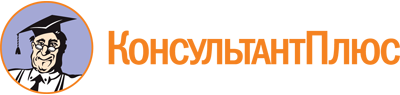 Постановление Правительства Москвы от 04.10.2017 N 741-ПП
(ред. от 06.07.2021)
"Об утверждении порядков предоставления субсидий из бюджета города Москвы в целях государственной поддержки субъектов малого и среднего предпринимательства и признании утратившим силу постановления Правительства Москвы от 15 сентября 2015 г. N 587-ПП"
(вместе с "Порядком предоставления субсидий из бюджета города Москвы субъектам малого и среднего предпринимательства в целях возмещения части затрат на уплату процентов по кредитам, полученным в кредитных организациях на поддержку и развитие деятельности субъектов малого и среднего предпринимательства", "Порядком предоставления субсидий из бюджета города Москвы субъектам малого и среднего предпринимательства в целях возмещения части затрат на приобретение оборудования и оплату коммунальных услуг", "Порядком предоставления субсидий из бюджета города Москвы субъектам малого и среднего предпринимательства в целях возмещения части затрат на уплату лизинговых платежей по договорам финансовой аренды (лизинга)")Документ предоставлен КонсультантПлюс

www.consultant.ru

Дата сохранения: 13.07.2021
 Список изменяющих документов(в ред. постановлений Правительства Москвыот 26.12.2018 N 1700-ПП, от 10.07.2019 N 868-ПП, от 18.10.2019 N 1369-ПП,от 31.03.2020 N 277-ПП, от 01.04.2020 N 324-ПП, от 24.04.2020 N 455-ПП,от 07.08.2020 N 1226-ПП, от 30.12.2020 N 2405-ПП, от 06.07.2021 N 976-ПП)Список изменяющих документов(в ред. постановления Правительства Москвы от 30.12.2020 N 2405-ПП)N п/пКод в соответствии с Общероссийским классификатором видов экономической деятельностиНаименование основного вида экономической деятельности123147.78.5Деятельность коммерческих художественных галерей, торговля розничная произведениями искусства в коммерческих художественных галереях271.11Деятельность в области архитектуры374.10Деятельность специализированная в области дизайна474.20Деятельность в области фотографии581.30Деятельность по благоустройству ландшафта685.41.2Образование в области культуры785.41.9Образование дополнительное детей и взрослых прочее, не включенное в другие группировки890.01Деятельность в области исполнительских искусств990.02Деятельность вспомогательная, связанная с исполнительскими искусствами1090.03Деятельность в области художественного творчестваN п/пНаименование критерияЗначение оценки (балл)Удельный вес от общей оценки12341Среднегодовая заработная плата работников субъекта малого и среднего предпринимательства на одного работника за год, предшествующий году, в котором подана заявка на предоставление субсидии0,251.1До 250 тыс. рублей включительно либо подтверждающий документ не представлен01.2От 250 тыс. рублей до 400 тыс. рублей включительно501.3От 400 тыс. рублей до 550 тыс. рублей включительно701.4От 550 тыс. рублей и более1002Отношение уплаченных в году, предшествующем году подачи заявки на предоставление субсидии, налоговых и иных обязательных платежей в бюджет города Москвы к сумме запрашиваемой субсидии0,252.1Менее 20 процентов включительно либо подтверждающий документ не представлен02.2От 20 процентов до 50 процентов включительно502.3От 50 процентов до 70 процентов включительно702.4Более 70 процентов1003Доля средств, направляемых на приобретение основных средств, от общей суммы полученного кредита0,253.1Приобретение основных средств в рамках кредитного договора не предусмотрено или не предоставлены подтверждающие документы03.2До 40 процентов включительно503.3От 40 процентов до 70 процентов включительно703.4Более 70 процентов1004Срок кредита, полученного субъектом малого и среднего предпринимательства в кредитной организации0,254.1До 1 года включительно204.2От 1 года до 3 лет включительно604.3От 3 лет и более100Список изменяющих документов(в ред. постановления Правительства Москвы от 30.12.2020 N 2405-ПП)N п/пКод в соответствии с Общероссийским классификатором видов экономической деятельностиНаименование основного вида экономической деятельности123147.78.5Деятельность коммерческих художественных галерей, торговля розничная произведениями искусства в коммерческих художественных галереях271.11Деятельность в области архитектуры374.10Деятельность специализированная в области дизайна474.20Деятельность в области фотографии581.30Деятельность по благоустройству ландшафта685.41.2Образование в области культуры785.41.9Образование дополнительное детей и взрослых прочее, не включенное в другие группировки890.01Деятельность в области исполнительских искусств990.02Деятельность вспомогательная, связанная с исполнительскими искусствами1090.03Деятельность в области художественного творчестваN п/пНаименование критерияЗначение оценки (балл)Удельный вес от общей оценки12341Среднегодовая заработная плата работников субъекта малого и среднего предпринимательства на одного работника за год, предшествующий году, в котором подана заявка на предоставление субсидии0,251.1До 250 тыс. рублей включительно либо подтверждающий документ не представлен01.2От 250 тыс. рублей до 400 тыс. рублей включительно501.3От 400 тыс. рублей до 550 тыс. рублей включительно701.4От 550 тыс. рублей и более1002Отношение уплаченных в году, предшествующем году подачи заявки на предоставление субсидии, налоговых и иных обязательных платежей в бюджет города Москвы к сумме запрашиваемой субсидии0,252.1Менее 20 процентов включительно либо подтверждающий документ не представлен02.2От 20 процентов до 50 процентов включительно502.3От 50 процентов до 70 процентов включительно702.4Более 70 процентов1003Доля собственных средств субъекта малого и среднего предпринимательства в финансировании затрат на приобретение оборудования0,253.1Оборудование не приобреталось03.2Менее 90 процентов включительно503.3От 90 процентов до 95 процентов включительно703.4Более 95 процентов1004Амортизационная группа приобретенного оборудования0,254.1Оборудование не приобреталось04.2Амортизационная группа оборудования отнесена к категории 4, утвержденной Департаментом предпринимательства и инновационного развития города Москвы404.3Амортизационная группа оборудования отнесена к категории 3, утвержденной Департаментом предпринимательства и инновационного развития города Москвы604.4Амортизационная группа оборудования отнесена к категории 2, утвержденной Департаментом предпринимательства и инновационного развития города Москвы804.5Амортизационная группа оборудования отнесена к категории 1, утвержденной Департаментом предпринимательства и инновационного развития города Москвы100Список изменяющих документов(в ред. постановления Правительства Москвы от 30.12.2020 N 2405-ПП)N п/пКод в соответствии с Общероссийским классификатором видов экономической деятельностиНаименование основного вида экономической деятельности123147.78.5Деятельность коммерческих художественных галерей, торговля розничная произведениями искусства в коммерческих художественных галереях271.11Деятельность в области архитектуры374.10Деятельность специализированная в области дизайна474.20Деятельность в области фотографии581.30Деятельность по благоустройству ландшафта685.41.2Образование в области культуры785.41.9Образование дополнительное детей и взрослых прочее, не включенное в другие группировки890.01Деятельность в области исполнительских искусств990.02Деятельность вспомогательная, связанная с исполнительскими искусствами1090.03Деятельность в области художественного творчестваN п/пНаименование критерияЗначение оценки (балл)Удельный вес от общей оценки12341Среднегодовая заработная плата работников субъекта малого и среднего предпринимательства на одного работника за год, предшествующий году, в котором подана заявка на предоставление субсидии0,251.1До 250 тыс. рублей включительно либо подтверждающий документ не представлен01.2От 250 тыс. рублей до 400 тыс. рублей включительно501.3От 400 тыс. рублей до 550 тыс. рублей включительно701.4От 550 тыс. рублей и более1002Отношение уплаченных в году, предшествующем году подачи заявки на предоставление субсидии, налоговых и иных обязательных платежей в бюджет города Москвы к сумме запрашиваемой субсидии0,252.1Менее 20 процентов включительно либо подтверждающий документ не представлен02.2От 20 процентов до 50 процентов включительно502.3От 50 процентов до 70 процентов включительно702.4Более 70 процентов1003Срок действия договора финансовой аренды (лизинга)0,253.1До 1 года включительно503.2От 1 года до 3 лет включительно703.3От 3 лет1004Амортизационная группа оборудования, взятого в финансовую аренду (лизинг)0,254.1Амортизационная группа оборудования отнесена к категории 4, утвержденной Департаментом предпринимательства и инновационного развития города Москвы404.2Амортизационная группа оборудования отнесена к категории 3, утвержденной Департаментом предпринимательства и инновационного развития города Москвы604.3Амортизационная группа оборудования отнесена к категории 2, утвержденной Департаментом предпринимательства и инновационного развития города Москвы804.4Амортизационная группа оборудования отнесена к категории 1, утвержденной Департаментом предпринимательства и инновационного развития города Москвы100